Каратузский сельсовет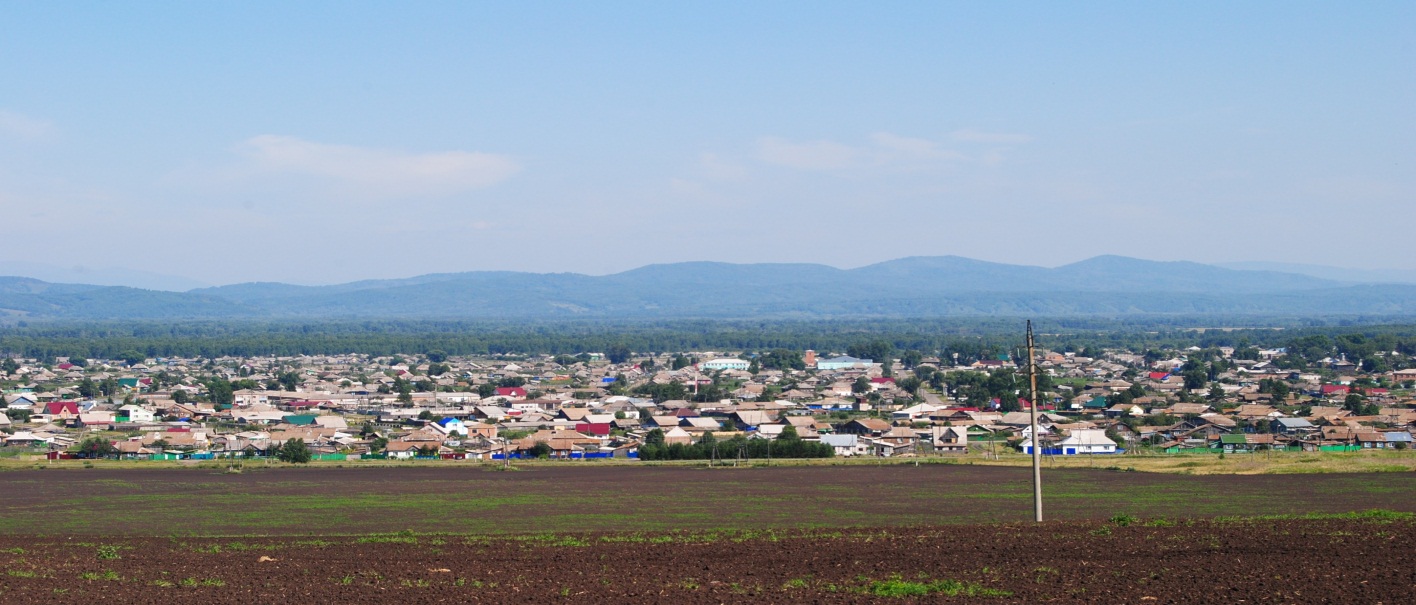 № 8 (194) от 12 апреля 2018 г.с. КаратузскоеКАРАТУЗСКИЙ СЕЛЬСКИЙ СОВЕТ ДЕПУТАТОВРЕШЕНИЕ11.04.2018             	                с. Каратузское                                  № Р-107О внесении изменений в Решение Каратузского сельского Совета депутатов от 12.12.2017 года № 14-100 «О бюджете Каратузского сельсовета на 2018 год и плановый период 2019-2020 годы»В соответствии с Положением о бюджетном процессе в Каратузском сельсовете, утвержденным Решением Каратузского сельского Совета депутатов от 07.06.2017г. № 10-71 «Об утверждении Положения о бюджетном процессе в Каратузском сельсовете», статьей 14 Устава Каратузского сельсовета, Каратузский сельский Совет депутатов РЕШИЛ:1. Внести изменения в Решение сельского Совета депутатов от 12.12.2017г. № 14-100 «О бюджете Каратузского сельсовета на 2018 год и плановый период 2019-2020 годы», в Приложения № 1, 4, 5, 6, изложив его в редакции согласно Приложениям № № 1, 2, 3,4 к настоящему Решению.2. Утвердить основные характеристики бюджета сельсовета на 2018 год:1) источники внутреннего финансирования дефицита бюджета сельсовета в сумме 940,00 тыс. рублей, согласно Приложения 1 к настоящему Решению;2) прогнозируемый общий объем доходов бюджета сельсовета в сумме 28815,99 тыс. рублей, согласно Приложения 2;3) общий объем расходов бюджета сельсовета в сумме 29755,99 тыс. рублей, согласно Приложений 3, 4;4) дефицит бюджета сельсовета 940,00 тыс. рублей.3. Утвердить основные характеристики бюджета сельсовета на 2019 год и 2020 год:1) прогнозируемый общий объем доходов бюджета сельсовета на 2019 год в сумме 17686,52 тыс. рублей и на 2020 год в сумме 18518,19 тыс. рублей;2) общий объем расходов бюджета сельсовета на 2019 год в сумме 17686,52 тыс. рублей, в том числе условно утвержденные расходы в сумме 440,57 тыс. рублей, на 2020 год в сумме 18518,19 тыс. рублей, в том числе условно утвержденные расходы в сумме 922,71 тыс. рублей;3) дефицит бюджета сельсовета на 2019 год 0,0 тыс. рублей, в 2020 году 0,0 тыс. рублей;4) источники внутреннего финансирования дефицита бюджета сельсовета в сумме 0,0 тыс. рублей на 2019 год и 0,0 тыс. рублей на 2020 год согласно Приложению 1 к настоящему Решению.4. Контроль за исполнением настоящего Решения возложить на постоянную депутатскую комиссию по экономике, бюджету и социальной политике.5. Решение вступает в силу в день его опубликования в печатном издании органа местного самоуправления Каратузского сельсовета «Каратузский вестник» и распространяет свое действие на правоотношения, возникшие с 01.01.2018 года.Председатель Каратузского сельского Совета депутатов								    О.В. ФедосееваГлава Каратузского сельсовета					             А.А. СаарАДМИНИСТРАЦИЯ КАРАТУЗСКОГО СЕЛЬСОВЕТАРАСПОРЯЖЕНИЕ12.04.2018                                     с. Каратузское                                 № 23-рО назначении публичных слушаний по проекту решения Каратузского сельского Совета депутатов «Об исполнении бюджета Каратузского сельсовета за 2017 год и плановый период 2018-2019 годов»    Руководствуясь законом Российской Федерации от 06.10.2003 года « 131-ФЗ «Об общих принципах организации местного самоуправления в Российской Федерации, решением Каратузского сельского Совета депутатов от 22.08.2013 года № 18-83 «Об утверждении положения об организации и проведении публичных слушаний в муниципальном образовании «Каратузский сельсовет», на основании Устава Каратузского сельсовета:   1. Провести публичные слушания по вопросу исполнения бюджета Каратузского сельсовета за 2017 год и плановый период 2018-2019 годов».   2. Проект решения опубликовать в периодическом печатном издании «Каратузский вестник» и на официальном сайте администрации Каратузского сельсовета karatss@mail.ru.   3. Публичные слушания назначить на 14 мая 2018 года, в 14.00 часов в здании МБУК «Каратузский сельский культурно-досуговый центр «Спутник» по адресу: с. Каратузское, ул. Революционная, 23.   4. Распоряжение вступает в силу в день, следующий за днем его официального опубликования в периодическом печатном издании «Каратузский вестник».Глава Каратузского сельсовета                                             А.А. СаарПРОЕКТ КАРАТУЗСКИЙ СЕЛЬСКИЙ СОВЕТ ДЕПУТАТОВРЕШЕНИЕ00.00.2018                                   с. Каратузское                                      № ______Об исполнении бюджета Каратузского сельсовета за 2017 год и плановый период 2018-2019 годовВ соответствии с действующими нормами Бюджетного Кодекса Российской Федерации и Положением о бюджетном процессе в Каратузском сельсовете, заслушав и обсудив информацию об исполнении бюджета Каратузского сельсовета за 2017 год Каратузский сельский Совет депутатов РЕШИЛ:1. Утвердить отчет об исполнении бюджета Каратузского сельсовета 
за 2017 год и плановый период 2018-2019 годов по доходам в сумме 39370,76 тыс. рублей, по расходам в сумме 41229,18 тыс. рублей, дефицит бюджета 1858,42 тыс. рублей по следующим показателям:1.1. Источники внутреннего финансирования дефицита бюджета Каратузского сельсовета за 2017 год и плановый период 2018-2019 годов, согласно Приложению 1 к настоящему Решению;1.2. Доходы бюджета Каратузского сельсовета за 2017 год и плановый период 2018-2019 годов, согласно Приложению 2 к настоящему Решению;1.3. Распределения расходов бюджета Каратузского сельсовета по разделам и подразделам классификации расходов бюджетов Российской Федерации за 2017 год и плановый период 2018-2019 годов, согласно Приложению 3 к настоящему Решению;1.4. Расходы бюджета Каратузского сельсовета, согласно ведомственной структуры расходов бюджета Каратузского сельсовета за 2017 год и плановый период 2018-2019 годов, согласно Приложению 4 к настоящему Решению.2. Решение вступает в силу со дня его принятия и подлежит опубликованию в печатном издании органа местного самоуправления Каратузского сельсовета «Каратузский вестник».Председатель КаратузскогоСельского Совета депутатов                                                        О.В.ФедосееваГлава Каратузского сельсовета                                                    А.А. Саар          Выпуск номера подготовила администрация Каратузского сельсовета.Тираж: 50 экземпляров.Адрес: село Каратузское улица Ленина 30Приложение № 1   Приложение № 1   Приложение № 1   к Решению Каратузского сельского Совета депутатов № Р-107 от 11.04.2018г. "О внесении изменений  в Решение Каратузского сельского Совета депутатов №14-100 от 12.12.2017 г. "О бюджете Каратузского сельсовета на 2018 год и плановый период 2019 - 2020 годы"к Решению Каратузского сельского Совета депутатов № Р-107 от 11.04.2018г. "О внесении изменений  в Решение Каратузского сельского Совета депутатов №14-100 от 12.12.2017 г. "О бюджете Каратузского сельсовета на 2018 год и плановый период 2019 - 2020 годы"к Решению Каратузского сельского Совета депутатов № Р-107 от 11.04.2018г. "О внесении изменений  в Решение Каратузского сельского Совета депутатов №14-100 от 12.12.2017 г. "О бюджете Каратузского сельсовета на 2018 год и плановый период 2019 - 2020 годы"Источники внутреннего финансирования дефицита бюджета Каратузского сельсовета на 2018 год и плановый период 2019-2020 годовИсточники внутреннего финансирования дефицита бюджета Каратузского сельсовета на 2018 год и плановый период 2019-2020 годовИсточники внутреннего финансирования дефицита бюджета Каратузского сельсовета на 2018 год и плановый период 2019-2020 годовИсточники внутреннего финансирования дефицита бюджета Каратузского сельсовета на 2018 год и плановый период 2019-2020 годовИсточники внутреннего финансирования дефицита бюджета Каратузского сельсовета на 2018 год и плановый период 2019-2020 годовтыс.руб№ п/пКод источника финансирования по КИВф, КИВ нФНаименование кода группы, подгруппы,статьи, вида источников финансирования дефицита бюджета ,кода классификации операций сектора государственного управления,относящихся к источникам финансирования дефицита бюджета РФСумма на 2018 г.Уточненный план 2018 г.№ п/пКод источника финансирования по КИВф, КИВ нФНаименование кода группы, подгруппы,статьи, вида источников финансирования дефицита бюджета ,кода классификации операций сектора государственного управления,относящихся к источникам финансирования дефицита бюджета РФСумма на 2018 г.Уточненный план 2018 г.№ п/пКод источника финансирования по КИВф, КИВ нФНаименование кода группы, подгруппы,статьи, вида источников финансирования дефицита бюджета ,кода классификации операций сектора государственного управления,относящихся к источникам финансирования дефицита бюджета РФСумма на 2018 г.Уточненный план 2018 г.№ п/пКод источника финансирования по КИВф, КИВ нФНаименование кода группы, подгруппы,статьи, вида источников финансирования дефицита бюджета ,кода классификации операций сектора государственного управления,относящихся к источникам финансирования дефицита бюджета РФСумма на 2018 г.Уточненный план 2018 г.№ п/пКод источника финансирования по КИВф, КИВ нФНаименование кода группы, подгруппы,статьи, вида источников финансирования дефицита бюджета ,кода классификации операций сектора государственного управления,относящихся к источникам финансирования дефицита бюджета РФСумма на 2018 г.Уточненный план 2018 г.160001000000000000000Источники внутреннего финансирования дефицита бюджета1300,00940,002.60001050000000000000Изменение остатков средств на счетах по учету средств бюджета1300,00940,003.60001050200000000500Увеличение прочих остатков средств бюджетов-18317,97-28815,994.60001050201100000510Увеличение прочих остатков денежных средств бюджетов поселений-18317,97-28815,995.60001050200000000600Уменьшение  прочих остатков средств бюджетов19617,9729755,996.60001050201000000610Уменьшение прочих остатков денежных средств бюджетов19617,9729755,997.60001050201100000610Уменьшение прочих остатков денежных средств бюджетов сельских поселений19617,9729755,99Приложение № 2Приложение № 2Приложение № 2к Решению Каратузского сельского Совета депутатов № Р-107 от 11.04.2018г. "О внесении изменений  в Решение Каратузского сельского Совета депутатов №14-100 от 12.12.2017 г. "О бюджете Каратузского сельсовета на 2018 год и плановый период 2019 - 2020 годы"к Решению Каратузского сельского Совета депутатов № Р-107 от 11.04.2018г. "О внесении изменений  в Решение Каратузского сельского Совета депутатов №14-100 от 12.12.2017 г. "О бюджете Каратузского сельсовета на 2018 год и плановый период 2019 - 2020 годы"к Решению Каратузского сельского Совета депутатов № Р-107 от 11.04.2018г. "О внесении изменений  в Решение Каратузского сельского Совета депутатов №14-100 от 12.12.2017 г. "О бюджете Каратузского сельсовета на 2018 год и плановый период 2019 - 2020 годы" Доходы бюджета Каратузского сельсовета на 2018 год и плановый период                 2019 -2020гг.    Доходы бюджета Каратузского сельсовета на 2018 год и плановый период                 2019 -2020гг.    Доходы бюджета Каратузского сельсовета на 2018 год и плановый период                 2019 -2020гг.    Доходы бюджета Каратузского сельсовета на 2018 год и плановый период                 2019 -2020гг.    Доходы бюджета Каратузского сельсовета на 2018 год и плановый период                 2019 -2020гг.    Доходы бюджета Каратузского сельсовета на 2018 год и плановый период                 2019 -2020гг.    Доходы бюджета Каратузского сельсовета на 2018 год и плановый период                 2019 -2020гг.    Доходы бюджета Каратузского сельсовета на 2018 год и плановый период                 2019 -2020гг.    Доходы бюджета Каратузского сельсовета на 2018 год и плановый период                 2019 -2020гг.    Доходы бюджета Каратузского сельсовета на 2018 год и плановый период                 2019 -2020гг.    Доходы бюджета Каратузского сельсовета на 2018 год и плановый период                 2019 -2020гг.    Доходы бюджета Каратузского сельсовета на 2018 год и плановый период                 2019 -2020гг.   тыс.руб.№ п/пКБККБККБККБККБККБККБККБКНаименование групп, подгрупп, статей, подстатей, элементов, программ (подпрограмм), кодов экономической классификации доходовДоходы бюджета на 2018 г.Уточненный план на 2018 г.№ п/пКБККБККБККБККБККБККБККБКНаименование групп, подгрупп, статей, подстатей, элементов, программ (подпрограмм), кодов экономической классификации доходовДоходы бюджета на 2018 г.Уточненный план на 2018 г.№ п/пГлавный администраторКод группыКод подгруппыКод статьиКод подстатьиКод элементаКод программыКод экономич классифНаименование групп, подгрупп, статей, подстатей, элементов, программ (подпрограмм), кодов экономической классификации доходовДоходы бюджета на 2018 г.Уточненный план на 2018 г.100010000000000000000НАЛОГОВЫЕ И НЕНАЛОГОВЫЕ ДОХОДЫ10725,1710725,17218210100000000000000НАЛОГИ НА ПРИБЫЛЬ, ДОХОДЫ10230,1710230,17318210102000010000110Налог на доходы физических лиц1871,371871,37418210102010010000110Налог на доходы  физических лиц с доходов,  источником которых является налоговый агент, за исключением доходов, в отношении которых исчисление и уплата налога осуществляется в соответствии со статьями 227, 227.1, 228 Налогового кодекса Российской Федерации1871,371871,37510010300000000000110НАЛОГИ НА ТОВАРЫ (РАБОТЫ, УСЛУГИ), РЕАЛИЗУЕМЫЕ НА ТЕРРИТОРИИ РОССИЙСКОЙ ФЕДЕРАЦИИ1041,401041,40610010302000010000110 Акцизы по подакцизным товарам (продукции), производимым на территории Российской Федерации1041,401041,40710010302230010000110Доходы от уплаты акцизов на дизельное топливо, подлежащие  распределению между бюджетами субъектов  Российской Федерации и  местными бюджетами с учетом  установленных дифференцированных нормативов отчислений в местные бюджеты387,00387,00810010302240010000110Доходы от уплаты акцизов на моторные масла для дизельных и (или) карбюраторных (инжекторных) двигателей,  подлежащие  распределению между бюджетами субъектов  Российской Федерации и  местными бюджетами с учетом  установленных дифференцированных нормативов отчислений в местные бюджеты2,902,90910010302250010000110Доходы от уплаты акцизов на автомобильный бензин,  подлежащие  распределению между бюджетами субъектов  Российской Федерации и  местными бюджетами с учетом  установленных дифференцированных нормативов отчислений в местные бюджеты 711,60711,601010010302260010000110Доходы от уплаты акцизов на прямогонный бензин,  подлежащие  распределению между бюджетами субъектов  Российской Федерации и  местными бюджетами с учетом  установленных дифференцированных нормативов отчислений в местные бюджеты -60,10-60,101118210500000000000000НАЛОГИ НА СОВОКУПНЫЙ ДОХОД40,0040,001218210503000010000110Единый сельскохозяйственный налог 40,0040,001318210503010011000110Единый сельскохозяйственный налог 40,0040,001418210600000000000000НАЛОГИ НА ИМУЩЕСТВО7277,407277,401518210601000000000110Налог на имущество физических лиц7277,407277,401618210601030100000110Налог на имущество физических лиц, взимаемый по ставкам, применяемым к объектам налогообложения, расположенным в границах сельских поселений1315,001315,001718210606000000000110Земельный налог 5962,405962,401818210606030101000110Земельный налог с организаций3781,103781,101918210606033101000110Земельный налог с организаций, обладающих земельным участком, расположенным в границах сельских поселений3781,103781,102018210606040101000110Земельный налог с физических лиц2181,302181,302118210606043101000110Земельный налог с физических лиц, обладающих земельным участком, расположенным в границах сельских поселений2181,302181,302260011100000000000000ДОХОДЫ ОТ ИСПОЛЬЗОВАНИЯ ИМУЩЕСТВА, НАХОДЯЩЕГОСЯ В ГОСУДАРСТВЕННОЙ И МУНИЦИПАЛЬНОЙ СОБСТВЕННОСТИ495,00495,002360011109000000000120Прочие доходы  от использования имущества и прав,  находящихся в государственной и муниципальной собственности (за исключением имущества   бюджетных и автономных учреждений, а также имущества государственных  и муниципальных унитарных предприятий, в том числе казенных) 495,00495,002460011109040000000120Прочие поступления от использования имущества, находящегося в государственной и муниципальной собственности (за исключением имущества  бюджетных и автономных учреждений, а также имущества государственных и муниципальных унитарных предприятий, в том числе казенных) 495,00495,002560011109045100000120Прочие поступления от использования имущества, находящегося в собственности сельских поселений (за исключением имущества муниципальных бюджетных и автономных учреждений, а также имущества муниципальных унитарных предприятий, в том числе казенных)495,00495,002660020000000000000000БЕЗВОЗМЕЗДНЫЕ ПОСТУПЛЕНИЯ7592,8018090,822760020200000000000000БЕЗВОЗМЕЗДНЫЕ ПОСТУПЛЕНИЯ ОТ ДРУГИХ БЮДЖЕТОВ БЮДЖЕТНОЙ СИСТЕМЫ РОССИЙСКОЙ ФЕДЕРАЦИИ7592,8018090,822860020210000000000151Дотации бюджетам бюджетной системы Российской Федерации7107,807107,802960020215001000000151Дотации на выравнивание бюджетной обеспеченности7107,807107,803060020215001102711151Дотации бюджетам сельских поселений на выравнивание бюджетной обеспеченности7107,807107,803360020220000000000151Субсидии бюджетам бюджетной системы Российской Федерации (межбюджетные субсидии)40,0010537,263460020229999000000151Прочие субсидии40,0010537,263560020229999100000151Прочие субсидии бюджетам сельских поселений40,0010537,263660020229999101047151Субсидии бюджетам сельских поселений на частичное финансирование (возмещение) расходов на повышение размеров оплаты труда работников бюджетной сферы Красноярского края с 1 января 2018 года на 4 процента0,00375,883760020229999107412151Субсидии бюджетам сельских поселений на частичное финансирование (возмещение) расходов на обеспечение первичных мер пожарной безопасности  0,00165,313860020229999107492151Субсидии бюджетам сельских поселений на реализацию мероприятий, направленных на повышение безопасности дорожного движения0,00216,303960020229999107508151Субсидии бюджетам сельских поселений на содержание автомобильных дорог общего пользования местного значения за счет средств дорожного фонда  Красноярского края0,001739,774060020229999107509151Субсидии бюджетам сельских поселений на капитальный ремонт и ремонт автомобильных дорог общего пользования местного значения за счет средств дорожного фонда Красноярского края0,008000,004160020229999107555151Субсидии бюджетам сельских  поселений на организацию и проведение аккарицидных обработок мест массового отдыха населения40,0040,004260020230000000000151Субвенции бюджетам бюджетной системы Российской Федерации23,9024,664360020230024000000151Субвенции  бюджетам сельских поселений на выполнение передаваемых полномочий субъектов Российской Федерации23,9024,664460020230024100000151Субвенции бюджетам сельских поселений на выполнение передаваемых полномочий субъектов Российской Федерации23,9024,664560020230024107514151Субвенции бюджетам  сельских поселений на выполнение  государственных полномочий по созданию и обеспечению  деятельности  административных комиссий23,9024,664660020249000000000151Иные межбюджетные трансферты 421,10421,104760020249999000000151Прочие межбюджетные трансферты, передаваемые бюджетам421,10421,104860020249999100000151Прочие межбюджетные трансферты передаваемые бюджетам  сельских поселений421,10421,104960020249999105519151Иные межбюджетные трансферты на поддержку мер по обеспечению сбалансированности бюджетов сельских поселений421,10421,105060020700000000000180Прочие безвозмездные поступления005160020705000100000180Прочие  безвозмездные   поступления   в   бюджеты сельских поселений005260020705030100000180Прочие  безвозмездные   поступления   в   бюджеты  сельских поселений0053ВСЕГО  ДОХОДОВ:18317,9728815,99Приложение № 3Приложение № 3Приложение № 3к Решению Каратузского сельского Совета депутатов № Р-107 от 11.04.2018г. "О внесении изменений  в Решение Каратузского сельского Совета депутатов №14-100 от 12.12.2017 г. "О бюджете Каратузского сельсовета на 2018 год и плановый период 2019 - 2020 годы"к Решению Каратузского сельского Совета депутатов № Р-107 от 11.04.2018г. "О внесении изменений  в Решение Каратузского сельского Совета депутатов №14-100 от 12.12.2017 г. "О бюджете Каратузского сельсовета на 2018 год и плановый период 2019 - 2020 годы"к Решению Каратузского сельского Совета депутатов № Р-107 от 11.04.2018г. "О внесении изменений  в Решение Каратузского сельского Совета депутатов №14-100 от 12.12.2017 г. "О бюджете Каратузского сельсовета на 2018 год и плановый период 2019 - 2020 годы"к Решению Каратузского сельского Совета депутатов № Р-107 от 11.04.2018г. "О внесении изменений  в Решение Каратузского сельского Совета депутатов №14-100 от 12.12.2017 г. "О бюджете Каратузского сельсовета на 2018 год и плановый период 2019 - 2020 годы" Распределение расходов бюджета Каратузского сельсовета по разделам и подразделам классификации расходов бюджетов Российской Федерации на 2018 год и плановый период 2019-2020 годов Распределение расходов бюджета Каратузского сельсовета по разделам и подразделам классификации расходов бюджетов Российской Федерации на 2018 год и плановый период 2019-2020 годов Распределение расходов бюджета Каратузского сельсовета по разделам и подразделам классификации расходов бюджетов Российской Федерации на 2018 год и плановый период 2019-2020 годов Распределение расходов бюджета Каратузского сельсовета по разделам и подразделам классификации расходов бюджетов Российской Федерации на 2018 год и плановый период 2019-2020 годов Распределение расходов бюджета Каратузского сельсовета по разделам и подразделам классификации расходов бюджетов Российской Федерации на 2018 год и плановый период 2019-2020 годов тыс.руб.№ строкиНаименование главных распорядителей наим показателей бюджетной классификациираздел, подразделСумма на 2018 г.Уточненный план на 2018 г.№ строкиНаименование главных распорядителей наим показателей бюджетной классификациираздел, подразделСумма на 2018 г.Уточненный план на 2018 г.№ строкиНаименование главных распорядителей наим показателей бюджетной классификациираздел, подразделСумма на 2018 г.Уточненный план на 2018 г.1Общегосударственные вопросы.01006 437,016 289,492Функционирование  высшего  должностного лица   субъекта Российской Федерации  и муниципального образования0102681,66708,913Функционирование законодательных(представительных)органов государственной власти и представительных органов муниципального образования0103568,06590,764Функционирование Правительства Российской Федерации,высших исполнительных органов государственной власти субъектов Российской Федерации , местных администраций01043 098,633 191,886Резервные фонды011140,0040,007Другие общегосударственные вопросы01132 048,661 757,948Национальная безопасность и правоохранительная деятельность0300216,50313,349Обеспечение пожарной безопасности0310216,50313,3410Национальная экономика04001 754,5111 875,0511Дорожное хозяйство (дорожные фонды)04091 254,5111 375,0512Другие  вопросы в области национальной экономики0412500,00500,0013Жилищно-коммунальное хозяйство 05005 413,755 481,9114Жилищное хозяйство 050130,0030,0015Благоустройство 05035 363,885 432,0416Другие вопросы в области жилищно-коммунального хозяйства050519,8719,8717Культура, кинематография  08005 596,505 596,5018Культура :08015 596,505 596,5020Здравоохранение090044,8044,8021Другие вопросы в области здравоохранения090944,8044,8022Социальная  политика1000144,00144,0023Пенсионное обеспечение  1001144,00144,0024Межбюджетные трансферты общего характера140010,9010,9025Прочие межбюджетные трансферты общего характера бюджетам субъектов Российской Федерации  и муниципальных образований140310,9010,9026Условно утвержденные расходы0,000,0027Всего   расходов19 617,9729 755,99Приложение № 4к Решению Каратузского сельского Совета депутатов № Р-107 от 11.04.2018г. "О внесении изменений  в Решение Каратузского сельского Совета депутатов №14-100 от 12.12.2017 г. "О бюджете Каратузского сельсовета на 2018 год и плановый период 2019 - 2020 годы"к Решению Каратузского сельского Совета депутатов № Р-107 от 11.04.2018г. "О внесении изменений  в Решение Каратузского сельского Совета депутатов №14-100 от 12.12.2017 г. "О бюджете Каратузского сельсовета на 2018 год и плановый период 2019 - 2020 годы"к Решению Каратузского сельского Совета депутатов № Р-107 от 11.04.2018г. "О внесении изменений  в Решение Каратузского сельского Совета депутатов №14-100 от 12.12.2017 г. "О бюджете Каратузского сельсовета на 2018 год и плановый период 2019 - 2020 годы"к Решению Каратузского сельского Совета депутатов № Р-107 от 11.04.2018г. "О внесении изменений  в Решение Каратузского сельского Совета депутатов №14-100 от 12.12.2017 г. "О бюджете Каратузского сельсовета на 2018 год и плановый период 2019 - 2020 годы"к Решению Каратузского сельского Совета депутатов № Р-107 от 11.04.2018г. "О внесении изменений  в Решение Каратузского сельского Совета депутатов №14-100 от 12.12.2017 г. "О бюджете Каратузского сельсовета на 2018 год и плановый период 2019 - 2020 годы"к Решению Каратузского сельского Совета депутатов № Р-107 от 11.04.2018г. "О внесении изменений  в Решение Каратузского сельского Совета депутатов №14-100 от 12.12.2017 г. "О бюджете Каратузского сельсовета на 2018 год и плановый период 2019 - 2020 годы"к Решению Каратузского сельского Совета депутатов № Р-107 от 11.04.2018г. "О внесении изменений  в Решение Каратузского сельского Совета депутатов №14-100 от 12.12.2017 г. "О бюджете Каратузского сельсовета на 2018 год и плановый период 2019 - 2020 годы"Ведомственная структура расходов бюджета Каратузского сельсовета на 2018 год Ведомственная структура расходов бюджета Каратузского сельсовета на 2018 год Ведомственная структура расходов бюджета Каратузского сельсовета на 2018 год Ведомственная структура расходов бюджета Каратузского сельсовета на 2018 год Ведомственная структура расходов бюджета Каратузского сельсовета на 2018 год Ведомственная структура расходов бюджета Каратузского сельсовета на 2018 год Ведомственная структура расходов бюджета Каратузского сельсовета на 2018 год Ведомственная структура расходов бюджета Каратузского сельсовета на 2018 год тыс.руб.тыс.руб.№ п/пНаименование главных распорядителей наименование показателей бюджетной классификацииКод ведомстваРаздел, подразделЦелевая статьяВид расходовСумма на 2018г.Уточненный план на 2018 г№ п/пНаименование главных распорядителей наименование показателей бюджетной классификацииКод ведомстваРаздел, подразделЦелевая статьяВид расходовСумма на 2018г.Уточненный план на 2018 г№ п/пНаименование главных распорядителей наименование показателей бюджетной классификацииКод ведомстваРаздел, подразделЦелевая статьяВид расходовСумма на 2018г.Уточненный план на 2018 г12Общегосударственные вопросы600010000000000006 437,016 289,493Непрограммные расходы органов местного самоуправления60001029000000000681,66708,914Функционирование  высшего  должностного лица субъекта РФ и муниципального образования60001029020000000681,66708,915Глава муниципального образования в рамках непрограммных расходов органов местного самоуправления60001029020000210681,66681,666Расходы на выплаты персоналу в целях обеспечения выполнения функций государственными (муниципальными) органами, казенными учреждениями, органами управления государственными внебюджетными фондами60001029020000210100681,66681,667Расходы на выплату персоналу государственных (муниципальных) органов60001029020000210120681,66681,668Расходы за счет субсидии на частичное  финансирование (возмещение) расходов  на повышение размеров оплаты труда работников бюджетной сферы  Красноярского края  с 1 января 2018 года на 4 процента600010290200104700,0027,259Расходы на выплаты персоналу в целях обеспечения выполнения функций государственными (муниципальными) органами, казенными учреждениями, органами управления государственными внебюджетными фондами600010290200104701000,0027,2510Расходы на выплату персоналу государственных (муниципальных) органов600010290200104701200,0027,2511Непрограммные расходы органов местного самоуправления600010490000000003 098,633 191,8812Функционирование Правительства РФ,высших исполнительных органов государственной власти субъектов РФ, местных администраций600010490300000003 098,633 191,8813Руководство и управление в сфере установленных функций органов   местного самоуправления в рамках непрограммных расходов органов местного самоуправления600010490300002103 098,633 191,8814Расходы на выплаты персоналу в целях обеспечения выполнения функций государственными (муниципальными) органами, казенными учреждениями, органами управления государственными внебюджетными фондами600010490300002101002 307,832 307,8315Расходы на выплату персоналу государственных (муниципальных) органов600010490300002101202 307,832 307,8316Закупка товаров, работ и услуг для государственных (муниципальных) нужд60001049030000210200790,80783,5517Иные закупки товаров, работ и услуг для обеспечения государственных (муниципальных) нужд60001049030000210240790,80783,5518Иные бюджетные ассигнования600010490300002108000,007,2519Уплата налогов, сборов и иных платежей 600010490300002108500,007,2520Расходы за счет субсидии на частичное  финансирование (возмещение) расходов  на повышение размеров оплаты труда работников бюджетной сферы  Красноярского края  с 1 января 2018 года на 4 процента600010490300104700,0093,2521Расходы на выплаты персоналу в целях обеспечения выполнения функций государственными (муниципальными) органами, казенными учреждениями, органами управления государственными внебюджетными фондами600010490300104701000,0093,2522Расходы на выплату персоналу государственных (муниципальных) органов600010490300104701200,0093,2523Резервные фонды6000111000000000040,0040,0024Муниципальная программа  "Защита населения и территории Каратузского сельсовета от чрезвычайных ситуаций природного и техногенного характера, терроризма и экстримизма, обеспечение пожарной безопасности на 2014-2020 годы"6000111030000000040,0040,0025Подпрограмма "Защита населения и территории Каратузского сельсовета от чрезвычайных ситуаций природного и техногенного характера, на 2014-2020 годы"6000111031000000040,0040,0026Осуществление предуприждения и ликвидации последствий паводка в затапливаемых районах муниципального образования в рамках подпрограммы "Защита населения и территории Каратузского сельсовета от чрезвычайных ситуаций природного и техногенного характера" на 2014-2018 годы, муниципальной программы "Защита населения и территории Каратузского сельсовета от чрезвычайных ситуаций природного и техногенного характера, терроризма и экстремизма, обеспечение пожарной безопасности" на 2014-2020 годы6000111031000001040,0040,0027Закупка товаров, работ и услуг для государственных (муниципальных) нужд6000111031000001020040,0040,0028Иные закупки товаров, работ и услуг для обеспечения государственных (муниципальных) нужд6000111031000001024040,0040,0029Другие общегосударственные вопросы6000113000000000034,9235,6830Муниципальная программа "Защита населения и территории Каратузского сельсовета от чрезвычайных ситуаций природного и техногенного характера, терроризма и экстримизма, обеспечение пожарной безопасности на 2014-2020 годы"6000113030000000011,0211,0231Подпрограмма "По профилактике терроризма экстримизма, минимизации и (или) ликвидации последствий проявления терроризма и экстримизма в границах Каратузского сельсовета на 2014-2020 годы"6000113033000000011,0211,0232Выполнение антитеррористических мероприятий в рамках подпрограммы "По профилактике терроризма экстремизма, минимизации и (или) ликвидации последствий проявления терроризма и экстремизма в границах Каратузского сельсовета "на 2014-2020 годы, муниципальной программы "Защита населения и территории Каратузского сельсовета от чрезвычайных ситуаций природного и техногенного характера, терроризма и экстремизма, обеспечение пожарной безопасности" на 2014-2020 годы6000113033000002011,0211,0233Закупка товаров, работ и услуг для государственных (муниципальных) нужд6000113033000002020011,0211,0234Иные закупки товаров, работ и услуг для обеспечения государственных (муниципальных) нужд6000113033000002024011,0211,0235Непрограммные расходы органов местного самоуправления6000113900000000023,9024,6636Фукционирование администрации Каратузского сельсовета в рамках непрограммных расходов6000113903000000023,9024,6637Расходы на выполнение государственных полномочий по созданию и обеспечению деятельности административных комиссий, в рамках не программных расходов органов местного самоуправления 6000113903007514023,9024,6638Расходы на выплаты персоналу в целях обеспечения выполнения функций государственными (муниципальными) органами, казенными учреждениями, органами управления государственными внебюджетными фондами6000113903007514010013,5913,5939Расходы на выплату персоналу государственных (муниципальных) органов6000113903007514012013,5913,5940Закупка товаров, работ и услуг для государственных (муниципальных) нужд6000113903007514020010,3111,0741Иные закупки товаров, работ и услуг для обеспечения государственных (муниципальных) нужд6000113903007514024010,3111,0742Национальная безопасность и правоохранительная деятельность60003000000000000216,50313,3443Обеспечение пожарной безопасности60003100000000000216,50313,3444Муниципальная программа "Защита населения и территории Каратузского сельсовета от чрезвычайных ситуаций природного и техногенного характера, терроризма и экстримизма, обеспечения пожарной безопасности на 2014 - 2017 годы"60003100300000000216,50313,3445Подпрограмма "Обеспечение пожарной безопасности территории Каратузского сельсовета на 2014-2020 годы"60003100320000000216,50313,3446Обеспечение пожарной безопасности Каратузского сельсовета в рамках подпрограммы "Обеспечение пожарной безопасности территории Каратузского сельсовета "на 2014-2020 годы, муниципальной программы "Защита населения и территории Каратузского сельсовета от чрезвычайных ситуаций природного и техногенного характера, терроризма и экстремизма, обеспечения пожарной безопасности" на 2014 - 2020 годы60003100320000030216,50139,7747Расходы на выплаты персоналу в целях обеспечения выполнения функций государственными (муниципальными) органами, казенными учреждениями, органами управления государственными внебюджетными фондами6000310032000003010060,000,0048Расходы на выплату персоналу государственных (муниципальных) органов6000310032000003012060,000,0049Закупка товаров, работ и услуг для государственных (муниципальных) нужд60003100320000030200156,50139,7750Иные закупки товаров, работ и услуг для обеспечения государственных (муниципальных) нужд60003100320000030240156,50139,7751Софинансирование на частичное  финансирование (возмещение) расходов  на обеспечение первичных мер пожарной безопасности   в рамках подпрограммы "Обеспечение пожарной безопасности территории Каратузского сельсовета "на 2014-2020 годы, муниципальной программы "Защита населения и территории Каратузского сельсовета от чрезвычайных ситуаций природного и техногенного характера, терроризма и экстремизма, обеспечения пожарной безопасности" на 2014 - 2020 годы600031003200S41200,008,2652Закупка товаров, работ и услуг для государственных (муниципальных) нужд600031003200S41202000,008,2653Иные закупки товаров, работ и услуг для обеспечения государственных (муниципальных) нужд600031003200S41202400,008,2654Субсидии на частичное финансирование (возмещение) расходов на  обеспечение первичных мер пожарной безопасности   в рамках подпрограммы "Обеспечение пожарной безопасности территории Каратузского сельсовета "на 2014-2020 годы, муниципальной программы "Защита населения и территории Каратузского сельсовета от чрезвычайных ситуаций природного и техногенного характера, терроризма и экстремизма, обеспечения пожарной безопасности" на 2014 - 2020 годы600031003200741200,00165,3155Расходы на выплаты персоналу в целях обеспечения выполнения функций государственными (муниципальными) органами, казенными учреждениями, органами управления государственными внебюджетными фондами600031003200741201000,0060,0056Расходы на выплату персоналу государственных (муниципальных органов)600031003200741201200,0060,0057Закупка товаров, работ и услуг для государственных (муниципальных) нужд600031003200741202000,00105,3158Иные закупки товаров, работ и услуг для обеспечения государственных (муниципальных) нужд600031003200741202400,00105,3159Национальная экономика60004001 754,51#######60Дорожное хозяйство (дорожные фонды)60004091 254,51#######61Муниципальная программа "Дорожная деятельность в отношении автомобильных дорог местного значения Каратузского сельсовета" на 2014 - 2020 годы60004090400000000213,118 573,0062Подпрограмма " Обеспечение безопасности дорожного движения на территории Каратузского сельсовета" на 2014 - 2020 годы60004090420000000213,11477,0063Организация мероприятий по профилактике (предуприждению ) опасного поведения участников дорожного движения и работ по повышению уровня эксплуатационного состояния дорог местного значения в рамках подпрограммы  " Обеспечение безопасности дорожного движения на территории Каратузского сельсовета" на 2014 - 2020 годы, муниципальной программы "Дорожная деятельность в отношении автомобильных дорог местного значения Каратузского сельсовета" на 2014 - 2020 годы 60004090420000060213,11213,1164Закупка товаров, работ и услуг для государственных (муниципальных) нужд60004090420000060200213,11213,1165Иные закупки товаров, работ и услуг для обеспечения государственных (муниципальных) нужд60004090420000060240213,11213,1166Софинансирование субсидии  на реализацию мероприятий, направленных на повышение безопасности дорожного движения в рамках подпрограммы     " Обеспечение безопасности дорожного движения на территории Каратузского сельсовета" на 2014 - 2019 годы, муниципальной программы "Дорожная деятельность в отношении автомобильных дорог местного значения Каратузского сельсовета" на 2014 - 2020 годы 04200S49200,0047,5967Закупка товаров, работ и услуг для государственных (муниципальных) нужд600040904200S49202000,0047,5968Иные закупки товаров, работ и услуг для обеспечения государственных (муниципальных) нужд600040904200S49202400,0047,5969Субсидия  на реализацию мероприятий, направленных на повышение безопасности дорожного движения в рамках подпрограммы     " Обеспечение безопасности дорожного движения на территории Каратузского сельсовета" на 2014 - 2019 годы, муниципальной программы "Дорожная деятельность в отношении автомобильных дорог местного значения Каратузского сельсовета" на 2014 - 2020 годы 04200749200,00216,3070Закупка товаров, работ и услуг для государственных (муниципальных) нужд600040904200749202000,00216,3071Иные закупки товаров, работ и услуг для обеспечения государственных (муниципальных) нужд600040904200749202400,00216,3072Подпрограмма «Развитие и модернизация улично-дорожной сети Каратузского сельсовета» на 2014 – 2019 годы600040904300000000,008 096,0073Софинансирование субсидии  на капитальный ремонт и ремонт автомобильных дорог общего пользования местного значения за счет средств дорожного фонда Красноярского края в рамках подпрограммы  «Развитие и модернизация улично-дорожной сети Каратузского сельсовета»  на 2014 - 2019 годы, муниципальной программы "Дорожная деятельность в отношении автомобильных дорог местного значения Каратузского сельсовета" на 2014 - 2020 годы 0,0096,0074Закупка товаров, работ и услуг для государственных (муниципальных) нужд600040904300S50902000,0096,0075Иные закупки товаров, работ и услуг для обеспечения государственных (муниципальных) нужд600040904300S5090240 0,0096,0076Субсидии  на капитальный ремонт и ремонт автомобильных дорог общего пользования местного значения за счет средств дорожного фонда Красноярского края в рамках подпрограммы  «Развитие и модернизация улично-дорожной сети Каратузского сельсовета»  на 2014 - 2019 годы, муниципальной программы "Дорожная деятельность в отношении автомобильных дорог местного значения Каратузского сельсовета" на 2014 - 2020 годы 0,008 000,0077Закупка товаров, работ и услуг для государственных (муниципальных) нужд600040904300750902000,008 000,0078Иные закупки товаров, работ и услуг для обеспечения государственных (муниципальных) нужд60004090430075090240 0,008 000,0079Муниципальная программа "Создание условий для  обеспечения и повышения комфортности проживания граждан на территории Каратузского сельсовета" на 2014 - 2020 годы600040905000000001 041,402 802,0580Подпрограмма "Организация благоустройства, сбора, вывоза бытовых отходов и мусора на территории Каратузского сельсовета" на 2014 - 2020 годы600040905100000001 041,402 802,0581Содержание автомобильных дорог общего пользования местного значения и дворовых проездов в рамках подпрограммы    "Организация благоустройства, сбора, вывоза бытовых отходов и мусора на территории Каратузского сельсовета" на 2014 - 2020 годы, муниципальной программы "Создание условий для  обеспечения и повышения комфортности проживания граждан на территории Каратузского сельсовета" на 2014 - 2020 годы60005100001001 041,401 041,4082Закупка товаров, работ и услуг для государственных (муниципальных) нужд600040905100001002001 041,401 041,4083Иные закупки товаров, работ и услуг для обеспечения государственных (муниципальных) нужд600040905100001002401 041,401 041,4084Софинансирование субсидии на содержание автомобильных дорог общего пользования местного значения за счет средств дорожного фонда  Красноярского края в рамках подпрограммы    "Организация благоустройства, сбора, вывоза бытовых отходов и мусора на территории Каратузского сельсовета" на 2014 - 2020 годы, муниципальной программы "Создание условий для  обеспечения и повышения комфортности проживания граждан на территории Каратузского сельсовета" на 2014 - 2020 годы600040905100S50800,0020,8885Закупка товаров, работ и услуг для государственных (муниципальных) нужд600040905100S50802000,0020,8886Иные закупки товаров, работ и услуг для обеспечения государственных (муниципальных) нужд600040905100S50802400,0020,8887Субсидия  на содержание автомобильных дорог общего пользования местного значения за счет средств дорожного фонда  Красноярского края в рамках подпрограммы    "Организация благоустройства, сбора, вывоза бытовых отходов и мусора на территории Каратузского сельсовета" на 2014 - 2020 годы, муниципальной программы "Создание условий для  обеспечения и повышения комфортности проживания граждан на территории Каратузского сельсовета" на 2014 - 2020 годы600040905100750800,001 739,7788Закупка товаров, работ и услуг для государственных (муниципальных) нужд600040905100750802000,001 739,7789Иные закупки товаров, работ и услуг для обеспечения государственных (муниципальных) нужд60004090510075080240 0,001 739,7790Другие  вопросы в области национальной экономики0412500,00500,0091Муниципальная программа "Создание условий для  обеспечения и повышения комфортности проживания граждан на территории Каратузского сельсовета" на 2014 - 2020 годы60004120500000000500,00500,0092Подпрограмма "Организация благоустройства, сбора, вывоза бытовых отходов и мусора на территории Каратузского сельсовета" на 2014 - 2020 годы60004120510000000500,00500,0093Оформление технических планов для постановки на кадастровый учет дорог общего пользования местного значения  Каратузского сельсовета в рамках подпрограммы    "Организация благоустройства, сбора, вывоза бытовых отходов и мусора на территории Каратузского сельсовета" на 2014- 2020 годы, муниципальной программы "Создание условий для  обеспечения и повышения комфортности проживания граждан на территории Каратузского сельсовета" на 2014 - 2020 годы60004120510000130500,00500,0094Закупка товаров, работ и услуг для государственных (муниципальных) нужд60004120510000130200500,00500,0095Иные закупки товаров, работ и услуг для обеспечения государственных (муниципальных) нужд60004120510000130240500,00500,0096Жилищно коммунальное хозяйство60005005 413,755 481,9197Жилищное хозяйство600050130,0030,0098Муниципальная программа "Создание условий для обеспечения и повышения комфортности проживания граждан на территории Каратузского сельсовета" на 2014 - 2020  годы6000501050000000030,0030,0099Подпрограмма "Организация ремонта муниципального жилищного фонда " на 2014 - 2020 годы6000501052000000030,0030,00100Капитальный ремонт муниципального жилого фонда в рамках подпрограммы "Организация ремонта муниципального жилищного фонда " на 2014 - 2020 годы, муниципальной программы "Создание условий для обеспечения и повышения комфортности проживания граждан на территории Каратузского сельсовета" на 2014 - 2020 годы6000501052000004030,0030,00101Закупка товаров, работ и услуг для государственных (муниципальных) нужд6000501052000004020030,0030,00102Иные закупки товаров, работ и услуг для обеспечения государственных (муниципальных) нужд6000501052000004024030,0030,00103Благоустройство600 05035 363,885 432,04104Муниципальная программа "Создание условий для обеспечения и повышения комфортности проживания граждан на территории Каратузского сельсовета" на 2014 - 2020 годы600050305000000005 363,885 432,04105Подпрограмма "Организация благоустройства, сбора, вывоза бытовых отходов и мусора на территории Каратузского сельсовета" на 2014 - 2020 годы600050305100000005 363,885 432,04106Мероприятия по благоустройству Каратузского сельсовета  в рамках подпрограммы "Организация благоустройства, сбора, вывоза бытовых отходов и мусора на территории Каратузского сельсовета" на 2014 - 2020 годы, муниципальной программы "Создание условий для обеспечения и повышения комфортности проживания граждан на территории Каратузского сельсовета" на 2014 - 2020 годы600 050305100000005 363,885 432,04107Улучшение обеспечения уличным освещением населения муниципального образования Каратузский сельсовет в рамках подпрограммы "Организация благоустройства, сбора, вывоза бытовых отходов и мусора на территории Каратузского сельсовета" на 2014 - 2020 годы, муниципальной программы "Создание условий для обеспечения и повышения комфортности проживания граждан на территории Каратузского сельсовета" на 2014 - 2020 годы600 050305100000802002 503,602 503,60108Иные закупки товаров, работ и услуг для обеспечения государственных (муниципальных) нужд600050305100000802402 503,602 503,60109Приведение в качественное состояние элементов благоустройства территории Каратузского сельсовета в рамках подпрограммы "Организация благоустройства, сбора, вывоза бытовых отходов и мусора на территории Каратузского сельсовета" на 2014 - 2020 годы, муниципальной программы "Создание условий для обеспечения и повышения комфортности проживания граждан на территории Каратузского сельсовета" на 2014 - 2020 годы600 050305100000902 860,282 928,44110Расходы на выплаты персоналу в целях обеспечения выполнения функций государственными (муниципальными) органами, казенными учреждениями, органами управления государственными внебюджетными фондами 600 050305100000901002 455,072 359,07111Расходы на выплаты персоналу государственных (муниципальных) органов600 050305100000901202 455,072 359,07112Закупка товаров, работ и услуг для государственных (муниципальных) нужд60005030510000090200405,21405,21113Иные закупки товаров, работ и услуг для обеспечения государственных (муниципальных) нужд60005030510000090240405,21405,21114Расходы за счет субсидии на частичное  финансирование (возмещение) расходов  на повышение размеров оплаты труда работников бюджетной сферы  Красноярского края  с 1 января 2018 года на 4 процента600 050305100104700,00164,16115Расходы на выплаты персоналу в целях обеспечения выполнения функций государственными (муниципальными) органами, казенными учреждениями, органами управления государственными внебюджетными фондами600 050305100104701000,00164,16116Расходы на выплату персоналу государственных (муниципальных) органов600 050305100104701200,00164,16117Другие вопросы в области жилищно-коммунального хозяйства600050519,8719,87118Непрограммные расходы органов местного самоуправления6000505900000000019,8719,87119Фукционирование администрации Каратузского сельсовета в рамках непрограммных расходов6000505903000000019,8719,87120Расходы на уплату взносов на капитальный ремонт общего имущества в МКД в целях формирования фонда капитального ремонта в отношении многоквартирных домов собственники помещений, в которых формируют фонд капитального ремонта на счете регионального оператора 6000505903000029019,8719,87121Закупка товаров, работ и услуг для государственных (муниципальных) нужд6000505903000029020019,8719,87122Иные закупки товаров, работ и услуг для обеспечения государственных (муниципальных) нужд6000505903000029024019,8719,87123Здравоохранение600090044,8044,80124Другие вопросы в области здравоохранения600090944,8044,80125Непрограммные расходы органов местного самоуправления6000909900000000044,8044,80126Фукционирование администрации Каратузского сельсовета в рамках непрограммных расходов6000909903000000044,8044,80127Софинансирование расходов  на организацию и проведение аккарицидных обработок мест массового отдыха населения  в рамках непрограммных расходов органов местного самоуправления600090990300002804,804,80128Закупка товаров, работ и услуг для государственных (муниципальных) нужд600090990300002802004,804,80129Иные закупки товаров, работ и услуг для обеспечения государственных (муниципальных) нужд600090990300002802404,804,80130Расходы на организацию и проведение аккарицидных обработок мест массового отдыха населения  в рамках непрограммных расходов органов местного самоуправления6000909903007555040,0040,00131Закупка товаров, работ и услуг для государственных (муниципальных) нужд6000909903007555020040,0040,00132Иные закупки товаров, работ и услуг для обеспечения государственных (муниципальных) нужд6000909903007555024040,0040,00133Социальная  политика6001000144,00144,00134Пенсионное обеспечение  6001001144,00144,00135Непрограммные расходы органов местного самоуправления60010019000000000144,00144,00136Функционирование Администрации Каратузского сельсовета60010019030000000144,00144,00137Доплата к пенсиям 60010019030000240144,00144,00138Социальное обеспечение  и иные выплаты населению60010019030000240300144,00144,00139Публичные нормативные социальные выплаты гражданам60010019030000240310144,00144,00140Межбюджетные трансферты общего характера600140010,9010,90141Прочие межбюджетные трансферты общего характера бюджетам субъектов РФ и муниципальных образований600140310,9010,90142Непрограммные расходы органов местного самоуправления6001403900000000010,9010,90143Фукционирование администрации Каратузского сельсовета в рамках непрограммных расходов6001403903000000010,9010,90144Расходы на осуществление переданных полномочий поселения ревизионной комиссии Каратузского района по  осуществлению внешнего  муниципального финансового контроля в рамках непрограммных расходов органов местного самоуправления6001403903000023010,9010,90145Межбюджетные трансферты6001403903000023050010,9010,90146Субсидии6001403903000023052010,9010,90147Каратузский сельский Совет депутатов148Непрограммные расходы органов местного самоуправления6000.1039000000000568,06590,76149Функционирование законодательных (представительных) органов государственной власти и представительных органов муниципального  образования60001039010000000568,06590,76150Руководство и управление в сфере установленных функций органов местного самоуправления по Каратузскому сельскому Совету депутатов в рамках непрограммных расходов органов местного самоуправления60001039010000210568,06568,06151Расходы на выплаты персоналу в целях обеспечения выполнения функций государственными (муниципальными) органами, казенными учреждениями, органами управления государственными внебюджетными фондами60001039010000210100568,06568,06152Расходы на выплату персоналу государственных (муниципальных) органов60001039010000210120568,06568,06153Расходы за счет субсидии на частичное  финансирование (возмещение) расходов  на повышение размеров оплаты труда работников бюджетной сферы  Красноярского края  с 1 января 2018 года на 4 процента600010390100104700,0022,70154Расходы на выплаты персоналу в целях обеспечения выполнения функций государственными (муниципальными) органами, казенными учреждениями, органами управления государственными внебюджетными фондами600010390100104701000,0022,70155Расходы на выплату персоналу государственных (муниципальных) органов600010390100104701200,0022,70156Другие общегосударственные вопросы600011300000000002 013,741 722,26157МБУ "Каратузская сельская централизованная бухгалтерия"158Непрограммные расходы органов местного самоуправления600011390000000002 013,741 722,26159Функционирование муниципального бюджетного учреждения "Каратузская сельская централизованная бухгалтерия"600011390500000002 013,741 722,26160Обеспечение деятельности ( оказание услуг) подведомственных учреждений  в рамках непрограммных расходов600011390500002102 013,741 653,74161Предоставление субсидий бюджетным, автономным учреждениям и иным некоммерческим организациям600011390500002106002 013,741 653,74162Субсидии бюджетным учреждениям600011390500002106102 013,741 653,74163Расходы за счет субсидии на частичное  финансирование (возмещение) расходов  на повышение размеров оплаты труда работников бюджетной сферы  Красноярского края  с 1 января 2018 года на 4 процента600011390500104700,0068,52164Предоставление субсидий бюджетным, автономным учреждениям и иным некоммерческим организациям600011390500104706000,0068,52165Субсидии бюджетным учреждениям600011390500104706100,0068,52166Культура, кинематография 60008005 596,505 596,50167МБУК "Каратузский культурно-досуговый центр "Спутник"168Культура60008015 596,505 596,50169Непрограммные расходы органов местного самоуправления600080190000000005 596,505 596,50170Расходы на осуществление переданных полномочий поселения по решению вопросов местного значения создание условий для организации досуга и обеспечения жителей поселения услугами организаций культуры600080190300003005 596,505 596,50171Межбюджетные трансферты600080190300003005005 596,505 596,50172Иные межбюджетные трансферты600080190300003005405 596,505 596,50173Условно утвержденные расходы6000,000,00174Всего##############Приложение № 1   Приложение № 1   Приложение № 1   Приложение № 1   к Решению Каратузского сельского Совета депутатов №_____ от 00.00.2017г. "О б исполнении бюджета за 2017 год и плановый период 2018-2019 годов"к Решению Каратузского сельского Совета депутатов №_____ от 00.00.2017г. "О б исполнении бюджета за 2017 год и плановый период 2018-2019 годов"к Решению Каратузского сельского Совета депутатов №_____ от 00.00.2017г. "О б исполнении бюджета за 2017 год и плановый период 2018-2019 годов"к Решению Каратузского сельского Совета депутатов №_____ от 00.00.2017г. "О б исполнении бюджета за 2017 год и плановый период 2018-2019 годов"Источники внутреннего финансирования дефицита бюджета Каратузского сельсовета за 2017 год и плановый период 2018-2019 годовИсточники внутреннего финансирования дефицита бюджета Каратузского сельсовета за 2017 год и плановый период 2018-2019 годовИсточники внутреннего финансирования дефицита бюджета Каратузского сельсовета за 2017 год и плановый период 2018-2019 годовИсточники внутреннего финансирования дефицита бюджета Каратузского сельсовета за 2017 год и плановый период 2018-2019 годовИсточники внутреннего финансирования дефицита бюджета Каратузского сельсовета за 2017 год и плановый период 2018-2019 годовИсточники внутреннего финансирования дефицита бюджета Каратузского сельсовета за 2017 год и плановый период 2018-2019 годовтыс.руб.тыс.руб.№ п/пКод источника финансирования по КИВф, КИВ нФНаименование кода группы, подгруппы,статьи, вида источников финансирования дефицита бюджета ,кода классификации операций сектора государственного управления,относящихся к источникам финансирования дефицита бюджета РФСумма на 2017 г.Уточненный план на 2017 г.Исполненно за 2017 год№ п/пКод источника финансирования по КИВф, КИВ нФНаименование кода группы, подгруппы,статьи, вида источников финансирования дефицита бюджета ,кода классификации операций сектора государственного управления,относящихся к источникам финансирования дефицита бюджета РФСумма на 2017 г.Уточненный план на 2017 г.Исполненно за 2017 год№ п/пКод источника финансирования по КИВф, КИВ нФНаименование кода группы, подгруппы,статьи, вида источников финансирования дефицита бюджета ,кода классификации операций сектора государственного управления,относящихся к источникам финансирования дефицита бюджета РФСумма на 2017 г.Уточненный план на 2017 г.Исполненно за 2017 год№ п/пКод источника финансирования по КИВф, КИВ нФНаименование кода группы, подгруппы,статьи, вида источников финансирования дефицита бюджета ,кода классификации операций сектора государственного управления,относящихся к источникам финансирования дефицита бюджета РФСумма на 2017 г.Уточненный план на 2017 г.Исполненно за 2017 год№ п/пКод источника финансирования по КИВф, КИВ нФНаименование кода группы, подгруппы,статьи, вида источников финансирования дефицита бюджета ,кода классификации операций сектора государственного управления,относящихся к источникам финансирования дефицита бюджета РФСумма на 2017 г.Уточненный план на 2017 г.Исполненно за 2017 год160001000000000000000Источники внутреннего финансирования дефицита бюджета1346,672109,831858,422.60001050000000000000Изменение остатков средств на счетах по учету средств бюджета1346,672109,831858,423.60001050200000000500Увеличение прочих остатков средств бюджетов-24495,20-39444,58-39370,764.60001050201100000510Увеличение прочих остатков денежных средств бюджетов поселений-24495,20-39444,58-39370,765.60001050200000000600Уменьшение  прочих остатков средств бюджетов25841,8741554,4141229,186.60001050201000000610Уменьшение прочих остатков денежных средств бюджетов25841,8741554,4141229,187.60001050201100000610Уменьшение прочих остатков денежных средств бюджетов сельских поселений25841,8741554,4141229,18Приложение № 2Приложение № 2Приложение № 2Приложение № 2Приложение № 2к Решению Каратузского сельского Совета депутатов №_____ от 00.00.2018г. "О б исполнении бюджета за 2017 год и плановый период 2018-2019 годов"к Решению Каратузского сельского Совета депутатов №_____ от 00.00.2018г. "О б исполнении бюджета за 2017 год и плановый период 2018-2019 годов"к Решению Каратузского сельского Совета депутатов №_____ от 00.00.2018г. "О б исполнении бюджета за 2017 год и плановый период 2018-2019 годов"к Решению Каратузского сельского Совета депутатов №_____ от 00.00.2018г. "О б исполнении бюджета за 2017 год и плановый период 2018-2019 годов"к Решению Каратузского сельского Совета депутатов №_____ от 00.00.2018г. "О б исполнении бюджета за 2017 год и плановый период 2018-2019 годов" Доходы бюджета Каратузского сельсовета за 2017 год и плановый период 2018 -2019 г.    Доходы бюджета Каратузского сельсовета за 2017 год и плановый период 2018 -2019 г.    Доходы бюджета Каратузского сельсовета за 2017 год и плановый период 2018 -2019 г.    Доходы бюджета Каратузского сельсовета за 2017 год и плановый период 2018 -2019 г.    Доходы бюджета Каратузского сельсовета за 2017 год и плановый период 2018 -2019 г.    Доходы бюджета Каратузского сельсовета за 2017 год и плановый период 2018 -2019 г.    Доходы бюджета Каратузского сельсовета за 2017 год и плановый период 2018 -2019 г.    Доходы бюджета Каратузского сельсовета за 2017 год и плановый период 2018 -2019 г.    Доходы бюджета Каратузского сельсовета за 2017 год и плановый период 2018 -2019 г.    Доходы бюджета Каратузского сельсовета за 2017 год и плановый период 2018 -2019 г.    Доходы бюджета Каратузского сельсовета за 2017 год и плановый период 2018 -2019 г.    Доходы бюджета Каратузского сельсовета за 2017 год и плановый период 2018 -2019 г.    Доходы бюджета Каратузского сельсовета за 2017 год и плановый период 2018 -2019 г.   тыс.руб.тыс.руб.№ п/пКБККБККБККБККБККБККБККБКНаименование групп, подгрупп, статей, подстатей, элементов, программ (подпрограмм), кодов экономической классификации доходовДоходы бюджета на 2017 г.Уточненный план на 2017 г.Исполнено за 2017 год% исполнения№ п/пКБККБККБККБККБККБККБККБКНаименование групп, подгрупп, статей, подстатей, элементов, программ (подпрограмм), кодов экономической классификации доходовДоходы бюджета на 2017 г.Уточненный план на 2017 г.Исполнено за 2017 год% исполнения№ п/пГлавный администраторКод группыКод подгруппыКод статьиКод подстатьиКод элементаКод программыКод экономич классифНаименование групп, подгрупп, статей, подстатей, элементов, программ (подпрограмм), кодов экономической классификации доходовДоходы бюджета на 2017 г.Уточненный план на 2017 г.Исполнено за 2017 год% исполнения100010000000000000000НАЛОГОВЫЕ И НЕНАЛОГОВЫЕ ДОХОДЫ14641,0016142,6716 167,38100,15218210100000000000000НАЛОГИ НА ПРИБЫЛЬ, ДОХОДЫ14439,0015832,2015 836,66100,03318210102000010000110Налог на доходы физических лиц7870,008249,308 249,57100,00418210102010010000110Налог на доходы  физических лиц с доходов,  источником которых является налоговый агент, за исключением доходов, в отношении которых исчисление и уплата налога осуществляется в соответствии со статьями 227, 227.1, 228 Налогового кодекса Российской Федерации7870,008249,308 249,57100,00510010300000000000110НАЛОГИ НА ТОВАРЫ (РАБОТЫ, УСЛУГИ), РЕАЛИЗУЕМЫЕ НА ТЕРРИТОРИИ РОССИЙСКОЙ ФЕДЕРАЦИИ1163,001040,001 040,24100,02610010302000010000110 Акцизы по подакцизным товарам (продукции), производимым на территории Российской Федерации1163,001040,001 040,24100,02710010302230010000110Доходы от уплаты акцизов на дизельное топливо, подлежащие  распределению между бюджетами субъектов  Российской Федерации и  местными бюджетами с учетом  установленных дифференцированных нормативов отчислений в местные бюджеты464,10427,19427,43100,06810010302240010000110Доходы от уплаты акцизов на моторные масла для дизельных и (или) карбюраторных (инжекторных) двигателей,  подлежащие  распределению между бюджетами субъектов  Российской Федерации и  местными бюджетами с учетом  установленных дифференцированных нормативов отчислений в местные бюджеты6,504,344,3499,98910010302250010000110Доходы от уплаты акцизов на автомобильный бензин,  подлежащие  распределению между бюджетами субъектов  Российской Федерации и  местными бюджетами с учетом  установленных дифференцированных нормативов отчислений в местные бюджеты 791,80691,25691,25100,001010010302260010000110Доходы от уплаты акцизов на прямогонный бензин,  подлежащие  распределению между бюджетами субъектов  Российской Федерации и  местными бюджетами с учетом  установленных дифференцированных нормативов отчислений в местные бюджеты -99,40-82,78-82,78100,001118210500000000000000НАЛОГИ НА СОВОКУПНЫЙ ДОХОД51,0018,2018,1899,871218210503000010000110Единый сельскохозяйственный налог 51,0018,2018,1899,871318210503010011000110Единый сельскохозяйственный налог 51,0018,2018,1899,871418210600000000000000НАЛОГИ НА ИМУЩЕСТВО5355,006444,706 448,68100,061518210601000000000110Налог на имущество физических лиц5355,006444,706 448,68100,061618210601030100000110Налог на имущество физических лиц, взимаемый по ставкам, применяемым к объектам налогообложения, расположенным в границах сельских поселений730,001041,701 043,87100,211718210606000000000110Земельный налог 4625,005403,005 404,81100,031818210606030101000110Земельный налог с организаций2876,003076,003 075,97100,001918210606033101000110Земельный налог с организаций, обладающих земельным участком, расположенным в границах сельских поселений2876,003076,003 075,97100,002018210606040101000110Земельный налог с физических лиц1749,002327,002 328,84100,082118210606043101000110Земельный налог с физических лиц, обладающих земельным участком, расположенным в границах сельских поселений1749,002327,002 328,84100,082260011100000000000000ДОХОДЫ ОТ ИСПОЛЬЗОВАНИЯ ИМУЩЕСТВА, НАХОДЯЩЕГОСЯ В ГОСУДАРСТВЕННОЙ И МУНИЦИПАЛЬНОЙ СОБСТВЕННОСТИ202,00310,47320,33103,182360011109000000000120Прочие доходы  от использования имущества и прав,  находящихся в государственной и муниципальной собственности (за исключением имущества   бюджетных и автономных учреждений, а также имущества государственных  и муниципальных унитарных предприятий, в том числе казенных) 202,00310,47320,33103,182460011109040000000120Прочие поступления от использования имущества, находящегося в государственной и муниципальной собственности (за исключением имущества  бюджетных и автономных учреждений, а также имущества государственных и муниципальных унитарных предприятий, в том числе казенных) 202,00310,47320,33103,182560011109045100000120Прочие поступления от использования имущества, находящегося в собственности сельских поселений (за исключением имущества муниципальных бюджетных и автономных учреждений, а также имущества муниципальных унитарных предприятий, в том числе казенных)202,00310,47320,33103,182660011400000000000000ДОХОДЫ ОТ ПРОДАЖИ МАТЕРИАЛЬНЫХ И НЕМАТЕРИАЛЬНЫХ АКТИВОВ0,0080,0080,00100,002760011402000000000000Доходы от реализации иного имущества, находящегося в собственности сельских поселений0,0080,0080,00100,002860011402053100000410Доходы от реализации иного имущества, находящегося в собственности сельских поселений (за исключением имущества муниципальных бюджетных и автономных учреждений, а также имущества муниципальных унитарных предприятий, в том числе казенных), в части реализации основных средств по указанному имуществу.0,0080,0080,00100,002960011600000000000000ШТРАФЫ, САНКЦИИ, ВОЗМЕЩЕНИЕ  УЩЕРБА0,000,007,000,003060011651000020000140Денежные взыскания (штрафы), установленные законами субъектов Российской Федерации за несоблюдение муниципальных правовых актов0,000,007,000,003160011651040020000140Денежные взыскания (штрафы), установленные законами субъектов Российской Федерации за несоблюдение муниципальных правовых актов, зачисляемые в бюджеты поселений0,000,007,000,003260020000000000000000БЕЗВОЗМЕЗДНЫЕ ПОСТУПЛЕНИЯ9854,2023301,9123 203,3899,583360020200000000000000БЕЗВОЗМЕЗДНЫЕ ПОСТУПЛЕНИЯ ОТ ДРУГИХ БЮДЖЕТОВ БЮДЖЕТНОЙ СИСТЕМЫ РОССИЙСКОЙ ФЕДЕРАЦИИ9854,2023301,9123 203,3899,583460020210000000000151Дотации бюджетам бюджетной системы Российской Федерации.3686,903686,903 686,90100,003560020215001000000151Дотации на выравнивание бюджетной обеспеченности3686,903686,903 686,90100,003660020215001102711151Дотации бюджетам сельских поселений на выравнивание бюджетной обеспеченности3686,903686,903 686,90100,003760020220000000000151Субсидии бюджетам бюджетной системы Российской Федерации (межбюджетные субсидии)40,0014150,9714 052,4499,303860020229999000000151Прочие субсидии40,0014150,9714 052,4499,303960020229999100000151Прочие субсидии бюджетам сельских поселений40,0014150,9714 052,4499,304060020229999101021151Субсидии бюджетам сельских поселений на региональные выплаты и выплаты, обеспечивающие уровень заработной платы работников бюджетной сферы не ниже размера минимальной заработной платы (минимального размера оплаты труда) 0,00232,10232,10100,004160020229999101044151Субсидии на повышение размеров оплаты труда основного персонала библиотек и музеев Красноярского края 0,00140,86140,86100,004260020229999101046151Субсидии на повышение размеров оплаты труда основного и административно-управленческого персонала учреждений культуры, подведомственных муниципальным органам управления в области культуры0,00193,15193,15100,004360020229999107395151Субсидии  бюджетам сельских поселений на осуществление дорожной деятельности в отношении автомобильных дорог общего пользования местного значения в соответствии с решениями Губернатора Красноярского края, Правительства Красноярского края,  за счет средств дорожного фонда Красноярского края0,0011350,4911 350,49100,004460020229999107412151Субсидии бюджетам сельских поселений на обеспечение первичных мер пожарной безопасности  за счет средств краевого бюджета 0,00165,31165,31100,004560020229999107492151Субсидии  бюджетам сельских поселений   на реализацию мероприятий, напрапвленных на повышение безопасности дорожного движения0,00100,00100,00100,004660020229999107508151Субсидии  бюджетам сельских поселений  на содержание автомобильных дорог общего пользования местного значения за счет средств дорожного фонда  Красноярского края0,001129,061 129,06100,004760020229999107555151Субсидии бюджетам сельских  поселений на организацию и проведение аккарицидных обработок мест массового отдыха населения40,0040,0040,00100,004860020229999107741151Субсидии бюджетам муниципальных образований для реализации проектов по благоустройству территорий поселений, городских округов0,00500,00401,4780,294960020229999107749151Субсидии бюджетам муниципальных образований для реализации проектов по решению вопросов местного значения сельских поселений0,00300,00300,00100,005060020230000000000151Субвенции бюджетам бюджетной системы Российской Федерации23,80122,80122,80100,005160020230024000000151Субвенции  бюджетам сельских поселений на выполнение передаваемых полномочий субъектов Российской Федерации23,80122,80122,80100,005260020230024100000151Субвенции бюджетам сельских поселений на выполнение передаваемых полномочий субъектов Российской Федерации23,80122,80122,80100,005360020230024107514151Субвенции бюджетам  сельских поселений на выполнение  государственных полномочий по созданию и обеспечению  деятельности  административных комиссий23,8023,8023,80100,005460020230024107518151Субвенции бюджетам сельских поселений на выполнение отдельных государственных  полномочий по организации проведения мероприятий по отлову, учету, содержанию и иному обращению с безнадзорными домашними животными0,0099,0099,00100,005560020249000000000151Иные межбюджетные трансферты 6103,505341,245 341,24100,005660020249999000000151Прочие межбюджетные трансферты, передаваемые бюджетам6103,505341,245 341,24100,005760020249999100000151Прочие межбюджетные трансферты передаваемые бюджетам  сельских поселений6103,505341,245 341,24100,005860020249999105519151Иные межбюджетные трансферты на поддержку мер по обеспечению сбалансированности бюджетов сельских поселений6103,505291,245 291,24100,005960020249999105519151Иные межбюджетные трансферты на поддержку отрасли культуры0,0050,0050,00100,006060020700000000000180Прочие безвозмездные поступления000,000,006160020705000100000180Прочие  безвозмездные   поступления   в   бюджеты сельских поселений000,000,006260020705030100000180Прочие  безвозмездные   поступления   в   бюджеты  сельских поселений000,000,0063ВСЕГО  ДОХОДОВ:24495,2039444,5839 370,7699,81Приложение № 3Приложение № 3Приложение № 3Приложение № 3к Решению Каратузского сельского Совета депутатов №_____ от 00.00.2018г. "О б исполнении бюджета за 2017 год и плановый период 2018-2019 годов"к Решению Каратузского сельского Совета депутатов №_____ от 00.00.2018г. "О б исполнении бюджета за 2017 год и плановый период 2018-2019 годов"к Решению Каратузского сельского Совета депутатов №_____ от 00.00.2018г. "О б исполнении бюджета за 2017 год и плановый период 2018-2019 годов"к Решению Каратузского сельского Совета депутатов №_____ от 00.00.2018г. "О б исполнении бюджета за 2017 год и плановый период 2018-2019 годов"Распределение расходов бюджета Каратузского сельсовета по разделам и подразделам классификации расходов бюджетов Российской Федерации за 2017 год и плановый период 2018-2019 годовРаспределение расходов бюджета Каратузского сельсовета по разделам и подразделам классификации расходов бюджетов Российской Федерации за 2017 год и плановый период 2018-2019 годовРаспределение расходов бюджета Каратузского сельсовета по разделам и подразделам классификации расходов бюджетов Российской Федерации за 2017 год и плановый период 2018-2019 годовРаспределение расходов бюджета Каратузского сельсовета по разделам и подразделам классификации расходов бюджетов Российской Федерации за 2017 год и плановый период 2018-2019 годовРаспределение расходов бюджета Каратузского сельсовета по разделам и подразделам классификации расходов бюджетов Российской Федерации за 2017 год и плановый период 2018-2019 годовРаспределение расходов бюджета Каратузского сельсовета по разделам и подразделам классификации расходов бюджетов Российской Федерации за 2017 год и плановый период 2018-2019 годовРаспределение расходов бюджета Каратузского сельсовета по разделам и подразделам классификации расходов бюджетов Российской Федерации за 2017 год и плановый период 2018-2019 годов  тыс.руб.№ строкиНаименование главных распорядителей наим показателей бюджетной классификациираздел, подразделПлан на 2017 г.Уточненный план на 2017г.Исполнено за 2017 год% исполнения№ строкиНаименование главных распорядителей наим показателей бюджетной классификациираздел, подраздел2017г.Уточненный план на 2017г.Исполнено за 2017 год% исполнения№ строкиНаименование главных распорядителей наим показателей бюджетной классификациираздел, подразделУточненный план на 2017г.Исполнено за 2017 год% исполнения1Общегосударственные вопросы.01006 928,437 429,927 429,83100,002Функционирование  высшего  должностного лица   субъекта Российской Федерации  и муниципального образования0102681,66719,38719,38100,003Функционирование законодательных (представительных)органов государственной власти и представительных органов муниципального образования0103568,06561,64561,64100,004Функционирование Правительства Российской Федерации,высших исполнительных органов государственной власти субъектов Российской Федерации , местных администраций01043 581,714 002,604 002,51100,005Резервные фонды011140,000,000,000,006Другие общегосударственные вопросы01132 057,002 146,302 146,30100,007Национальная безопасность и правоохранительная деятельность0300136,92217,67217,67100,008Обеспечение пожарной безопасности0310136,92217,67217,67100,009Национальная экономика04001 256,0014 082,4913 913,3998,8010Дорожное хозяйство (дорожные фонды)04091 256,0013 889,5613 720,4698,7811Другие  вопросы в области национальной экономики04120,00192,93192,93100,0012Жилищно-коммунальное хозяйство 05005 703,257 955,147 799,1198,0413Жилищное хозяйство 050130,000,000,000,0014Благоустройство 05035 638,827 950,167 794,1398,0415Другие вопросы в области жилищно-коммунального хозяйства050534,434,984,98100,0016Культура, кинематография  080011 749,5711 678,8611 678,86100,0017Культура :080111 749,5711 678,8611 678,86100,0018Здравоохранение090044,8044,8044,80100,0019Другие вопросы в области здравоохранения090944,8044,8044,80100,0020Социальная  политика100012,00134,63134,63100,0021Пенсионное обеспечение  100112,00134,63134,63100,0022Межбюджетные трансферты общего характера140010,9010,9010,90100,0023Прочие межбюджетные трансферты общего характера бюджетам субъектов Российской Федерации  и муниципальных образований140310,9010,9010,90100,0024Всего   расходов25 841,8741 554,4141 229,1899,22Приложение № 4Приложение № 4Приложение № 4Приложение № 4к Решению Каратузского сельского Совета депутатов №_____ от 00.00.2018г. "О б исполнении бюджета за 2017 год и плановый период 2018-2019 годов"к Решению Каратузского сельского Совета депутатов №_____ от 00.00.2018г. "О б исполнении бюджета за 2017 год и плановый период 2018-2019 годов"к Решению Каратузского сельского Совета депутатов №_____ от 00.00.2018г. "О б исполнении бюджета за 2017 год и плановый период 2018-2019 годов"к Решению Каратузского сельского Совета депутатов №_____ от 00.00.2018г. "О б исполнении бюджета за 2017 год и плановый период 2018-2019 годов"к Решению Каратузского сельского Совета депутатов №_____ от 00.00.2018г. "О б исполнении бюджета за 2017 год и плановый период 2018-2019 годов"Ведомственная структура расходов бюджета Каратузского сельсовета за 2017 годВедомственная структура расходов бюджета Каратузского сельсовета за 2017 годВедомственная структура расходов бюджета Каратузского сельсовета за 2017 годВедомственная структура расходов бюджета Каратузского сельсовета за 2017 годВедомственная структура расходов бюджета Каратузского сельсовета за 2017 годВедомственная структура расходов бюджета Каратузского сельсовета за 2017 годВедомственная структура расходов бюджета Каратузского сельсовета за 2017 годВедомственная структура расходов бюджета Каратузского сельсовета за 2017 годВедомственная структура расходов бюджета Каратузского сельсовета за 2017 годВедомственная структура расходов бюджета Каратузского сельсовета за 2017 годтыс.руб.тыс.руб.№ п/пНаименование главных распорядителей наименование показателей бюджетной классификацииКод ведомстваРаздел, подразделЦелевая статьяВид расходовСумма на 2017г.Уточненный план на 2017г.Исполнено за 2017 год% исполнения№ п/пНаименование главных распорядителей наименование показателей бюджетной классификацииКод ведомстваРаздел, подразделЦелевая статьяВид расходовСумма на 2017г.Уточненный план на 2017г.Исполнено за 2017 год% исполнения№ п/пНаименование главных распорядителей наименование показателей бюджетной классификацииКод ведомстваРаздел, подразделЦелевая статьяВид расходовСумма на 2017г.Уточненный план на 2017г.Исполнено за 2017 год% исполнения1администрация Каратузского сельсовета2Общегосударственные вопросы600010000000000006 928,437 429,927 429,83100,003Непрограммные расходы органов местного самоуправления60001029000000000681,66719,38719,38100,004Функционирование  высшего  должностного лица субъекта РФ и муниципального образования60001029020000000681,66719,38719,38100,005Глава муниципального образования в рамках непрограммных расходов органов местного самоуправления60001029020000210681,66719,38719,38100,006Расходы на выплаты персоналу в целях обеспечения выполнения функций государственными (муниципальными) органами, казенными учреждениями, органами управления государственными внебюджетными фондами60001029020000210100681,66719,38719,38100,007Расходы на выплату персоналу государственных (муниципальных органов60001029020000210120681,66719,38719,38100,008Непрограммные расходы органов местного самоуправления600010490000000003 581,714 002,604 002,51100,009Функционирование Правительства РФ,высших исполнительных органов государственной власти субъектов РФ, местных администраций600010490300000003 581,714 002,604 002,51100,0010Руководство и управление в сфере установленных функций органов   местного самоуправления в рамках непрограммных расходов органов местного самоуправления600010490300002103 581,714 002,604 002,51100,0011Расходы на выплаты персоналу в целях обеспечения выполнения функций государственными (муниципальными) органами, казенными учреждениями, органами управления государственными внебюджетными фондами600010490300002101002 425,542 472,512 472,42100,0012Расходы на выплату персоналу государственных (муниципальных органов)600010490300002101202 425,542 472,512 472,42100,0013Закупка товаров, работ и услуг для государственных (муниципальных) нужд600010490300002102001 156,171 516,791 516,79100,0014Иные закупки товаров, работ и услуг для обеспечения государственных (муниципальных) нужд600010490300002102401 156,171 516,791 516,79100,0015Иные бюджетные ассигнования600010490300002108000,008,108,10100,0016Исполнение судебных актов600010490300002108300,000,600,60100,0017Уплата налогов, сборов и иных платежей 600010490300002108500,007,507,50100,0018Расходы сельских поселений на региональные выплаты и выплаты, обеспечивающие уровень заработной платы работников бюджетной сферы не ниже размера минимальной заработной платы (минимального размера оплаты труда)  в рамках непрограммных расходов600010490300102100,005,205,2099,9819Расходы на выплаты персоналу в целях обеспечения выполнения функций государственными (муниципальными) органами, казенными учреждениями, органами управления государственными внебюджетными фондами600010490300102101000,005,205,2099,9820Расходы на выплату персоналу государственных (муниципальных органов)600010490300102101200,005,205,2099,9821Резервные фонды6000111000000000040,000,000,0022Муниципальная программа  "Защита населения и территории Каратузского сельсовета от чрезвычайных ситуаций природного и техногенного характера, терроризма и экстримизма, обеспечение пожарной безопасности на 2014-2019 годы"6000111030000000040,000,000,0023Подпрограмма "Защита населения и территории Каратузского сельсовета от чрезвычайных ситуаций природного и техногенного характера, на 2014-2019 годы"6000111031000000040,000,000,0024Осуществление предуприждения и ликвидации последствий паводка в затапливаемых районах муниципального образования в рамках подпрограммы "Защита населения и территории Каратузского сельсовета от чрезвычайных ситуаций природного и техногенного характера" на 2014-2019 годы, муниципальной программы "Защита населения и территории Каратузского сельсовета от чрезвычайных ситуаций природного и техногенного характера, терроризма и экстремизма, обеспечение пожарной безопасности" на 2014-2019 годы6000111031000001040,000,000,0025Закупка товаров, работ и услуг для государственных (муниципальных) нужд6000111031000001020040,000,000,0026Иные закупки товаров, работ и услуг для обеспечения государственных (муниципальных) нужд6000111031000001024040,000,000,0027Другие общегосударственные вопросы6000113000000000043,2642,3042,30100,0028Муниципальная программа "Защита населения и территории Каратузского сельсовета от чрезвычайных ситуаций природного и техногенного характера, терроризма и экстримизма, обеспечение пожарной безопасности на 2014-2019 годы"6000113030000000019,4618,5018,5099,9929Подпрограмма "По профилактике терроризма экстримизма, минимизации и (или) ликвидации последствий проявления терроризма и экстримизма в границах Каратузского сельсовета на 2014-2019 годы"6000113033000000019,4618,5018,5099,9930Выполнение антитеррористических мероприятий в рамках подпрограммы "По профилактике терроризма экстремизма, минимизации и (или) ликвидации последствий проявления терроризма и экстремизма в границах Каратузского сельсовета "на 2014-2019 годы, муниципальной программы "Защита населения и территории Каратузского сельсовета от чрезвычайных ситуаций природного и техногенного характера, терроризма и экстремизма, обеспечение пожарной безопасности" на 2014-2019 годы6000113033000002019,4618,5018,5099,9931Закупка товаров, работ и услуг для государственных (муниципальных) нужд6000113033000002020019,4618,5018,5099,9932Иные закупки товаров, работ и услуг для обеспечения государственных (муниципальных) нужд6000113033000002024019,4618,5018,5099,9933Непрограммные расходы органов местного самоуправления6000113900000000023,8023,8023,80100,0034Фукционирование администрации Каратузского сельсовета в рамках непрограммных расходов6000113903000000023,8023,8023,80100,0035Расходы на выполнение государственных полномочий по созданию и обеспечению деятельности административных комиссий, в рамках не программных расходов органов местного самоуправления 6000113903007514023,8023,8023,80100,0036Расходы на выплаты персоналу в целях обеспечения выполнения функций государственными (муниципальными) органами, казенными учреждениями, органами управления государственными внебюджетными фондами6000113903007514010013,5911,9011,90100,0037Расходы на выплату персоналу государственных (муниципальных) органов6000113903007514012013,5911,9011,90100,0038Закупка товаров, работ и услуг для государственных (муниципальных) нужд6000113903007514020010,2111,9011,90100,0039Иные закупки товаров, работ и услуг для обеспечения государственных (муниципальных) нужд6000113903007514024010,2111,9011,90100,0040Национальная безопасность и правоохранительная деятельность60003000000000000136,92217,67217,67100,0041Обеспечение пожарной безопасности60003100000000000136,92217,67217,67100,0042Муниципальная программа "Защита населения и территории Каратузского сельсовета от чрезвычайных ситуаций природного и техногенного характера, терроризма и экстримизма, обеспечения пожарной безопасности на 2014 - 2019 годы"60003100300000000136,92217,67217,67100,0043Подпрограмма "Обеспечение пожарной безопасности территории Каратузского сельсовета на 2014-2019 годы"60003100320000000136,92217,67217,67100,0044Обеспечение пожарной безопасности Каратузского сельсовета в рамках подпрограммы "Обеспечение пожарной безопасности территории Каратузского сельсовета "на 2014-2019 годы, муниципальной программы "Защита населения и территории Каратузского сельсовета от чрезвычайных ситуаций природного и техногенного характера, терроризма и экстремизма, обеспечения пожарной безопасности" на 2014 - 2019 годы60003100320000030136,9244,1044,10100,0045Расходы на выплаты персоналу в целях обеспечения выполнения функций государственными (муниципальными) органами, казенными учреждениями, органами управления государственными внебюджетными фондами6000310032000003010060,000,000,0046Расходы на выплату персоналу государственных (муниципальных органов6000310032000003012060,000,000,0047Закупка товаров, работ и услуг для государственных (муниципальных) нужд6000310032000003020076,9244,1044,10100,0048Иные закупки товаров, работ и услуг для обеспечения государственных (муниципальных) нужд6000310032000003024076,9244,1044,10100,0049Софинансирование на обеспечение первичных мер пожарной безопасности  за счет средств краевого бюджета в рамках подпрограммы "Обеспечение пожарной безопасности территории Каратузского сельсовета "на 2014-2019 годы, муниципальной программы "Защита населения и территории Каратузского сельсовета от чрезвычайных ситуаций природного и техногенного характера, терроризма и экстремизма, обеспечения пожарной безопасности" на 2014 - 2019 годы600031003200S41200,008,268,26100,0050Закупка товаров, работ и услуг для государственных (муниципальных) нужд600031003200S41202000,008,268,26100,0051Иные закупки товаров, работ и услуг для обеспечения государственных (муниципальных) нужд600031003200S41202400,008,268,26100,0052Субсидии на обеспечение первичных мер пожарной безопасности  за счет средств краевого бюджета в рамках подпрограммы "Обеспечение пожарной безопасности территории Каратузского сельсовета "на 2014-2019 годы, муниципальной программы "Защита населения и территории Каратузского сельсовета от чрезвычайных ситуаций природного и техногенного характера, терроризма и экстремизма, обеспечения пожарной безопасности" на 2014 - 2019 годы600031003200741200,00165,31165,31100,0053Расходы на выплаты персоналу в целях обеспечения выполнения функций государственными (муниципальными) органами, казенными учреждениями, органами управления государственными внебюджетными фондами600031003200741201000,0060,0060,00100,0054Расходы на выплату персоналу государственных (муниципальных органов)600031003200741201200,0060,0060,00100,0055Закупка товаров, работ и услуг для государственных (муниципальных) нужд600031003200741202000,00105,31105,31100,0056Иные закупки товаров, работ и услуг для обеспечения государственных (муниципальных) нужд600031003200741202400,00105,31105,31100,0057Национальная экономика60004001 256,00#######13 913,3998,8058Дорожное хозяйство (дорожные фонды)60004091 256,00#######13 720,4698,7859Муниципальная программа "Дорожная деятельность в отношении автомобильных дорог местного значения Каратузского сельсовета" на 2014 - 2019 годы6000409040000000093,00#######11 586,20100,0060Подпрограмма " Обеспечение безопасности дорожного движения на территории Каратузского сельсовета" на 2014 - 2019 годы6000409042000000093,00213,00213,00100,0061Организация мероприятий по профилактике (предуприждению ) опасного поведения участников дорожного движения и работ по повышению уровня эксплуатационного состояния дорог местного значения в рамках подпрограммы  " Обеспечение безопасности дорожного движения на территории Каратузского сельсовета" на 2014 - 2019 годы, муниципальной программы "Дорожная деятельность в отношении автомобильных дорог местного значения Каратузского сельсовета" на 2014 - 2019 годы 6000409042000006093,0093,0093,00100,0062Закупка товаров, работ и услуг для государственных (муниципальных) нужд6000409042000006020093,0093,0093,00100,0063Иные закупки товаров, работ и услуг для обеспечения государственных (муниципальных) нужд6000409042000006024093,0093,0093,00100,0064Субсидия на реализацию мероприятий, направленных на повышение безопасности дорожного движения в рамках подпрограммы  " Обеспечение безопасности дорожного движения на территории Каратузского сельсовета" на 2014 - 2019 годы, муниципальной программы "Дорожная деятельность в отношении автомобильных дорог местного значения Каратузского сельсовета" на 2014 - 2019 годы 600040904200749200,00100,00100,00100,0065Закупка товаров, работ и услуг для государственных (муниципальных) нужд600040904200749202000,00100,00100,00100,0066Иные закупки товаров, работ и услуг для обеспечения государственных (муниципальных) нужд600040904200749202400,00100,00100,00100,0067Софинансирование субсидии на реализацию мероприятий, направленных на повышение безопасности дорожного движения в рамках подпрограммы  " Обеспечение безопасности дорожного движения на территории Каратузского сельсовета" на 2014 - 2019 годы, муниципальной программы "Дорожная деятельность в отношении автомобильных дорог местного значения Каратузского сельсовета" на 2014 - 2019 годы 600040904200S49200,0020,0020,00100,0068Закупка товаров, работ и услуг для государственных (муниципальных) нужд600040904200S49202000,0020,0020,00100,0069Иные закупки товаров, работ и услуг для обеспечения государственных (муниципальных) нужд600040904200S49202400,0020,0020,00100,0070Подпрограмма «Развитие и модернизация улично-дорожной сети Каратузского сельсовета» на 2014 – 2019 годы600040904300000000,00#######11 373,20100,0071Софинансирование субсидии  на осуществление дорожной деятельности в отношении автомобильных дорог общего пользования местного значения   за счет средств дорожного фонда Красноярского краяв рамках подпрограммы  «Развитие и модернизация улично-дорожной сети Каратузского сельсовета»  на 2014 - 2019 годы, муниципальной программы "Дорожная деятельность в отношении автомобильных дорог местного значения Каратузского сельсовета" на 2014 - 2019 годы 600040904300S39500,0022,7122,71100,0072Закупка товаров, работ и услуг для государственных (муниципальных) нужд600040904300S39502000,0022,7122,71100,0073Иные закупки товаров, работ и услуг для обеспечения государственных (муниципальных) нужд600040904300S39502400,0022,7122,71100,0074Субсидия  на осуществление дорожной деятельности в отношении автомобильных дорог общего пользования местного значения в рамках подпрограммы  «Развитие и модернизация улично-дорожной сети Каратузского сельсовета»  на 2014 - 2019 годы, муниципальной программы "Дорожная деятельность в отношении автомобильных дорог местного значения Каратузского сельсовета" на 2014 - 2019 годы 600040904300739500,00#######11 350,49100,0075Закупка товаров, работ и услуг для государственных (муниципальных) нужд600040904300739502000,00#######11 350,49100,0076Иные закупки товаров, работ и услуг для обеспечения государственных (муниципальных) нужд600040904300739502400,00#######11 350,49100,0077Муниципальная программа "Создание условий для  обеспечения и повышения комфортности проживания граждан на территории Каратузского сельсовета" на 2014 - 2019 годы600040905000000001 163,002 303,362 134,2692,6678Подпрограмма "Организация благоустройства, сбора, вывоза бытовых отходов и мусора на территории Каратузского сельсовета" на 2014 - 2019 годы600040905100000001 163,002 303,362 134,2692,6679Содержание автомобильных дорог общего пользования местного значения и дворовых проездов в рамках подпрограммы    "Организация благоустройства, сбора, вывоза бытовых отходов и мусора на территории Каратузского сельсовета" на 2014 - 2019 годы, муниципальной программы "Создание условий для  обеспечения и повышения комфортности проживания граждан на территории Каратузского сельсовета" на 2014 - 2019 годы60005100001001 163,001 163,00993,9085,4680Закупка товаров, работ и услуг для государственных (муниципальных) нужд600040905100001002001 163,001 163,00993,9085,4681Иные закупки товаров, работ и услуг для обеспечения государственных (муниципальных) нужд600040905100001002401 163,001 163,00993,9085,4682Софинансирование субсидии на содержание автомобильных дорог общего пользования местного значения за счет средств дорожного фонда  Красноярского края в рамках подпрограммы    "Организация благоустройства, сбора, вывоза бытовых отходов и мусора на территории Каратузского сельсовета" на 2014 - 2019 годы, муниципальной программы "Создание условий для  обеспечения и повышения комфортности проживания граждан на территории Каратузского сельсовета" на 2014 - 2019 годы600040905100S50800,0011,3011,30100,0083Закупка товаров, работ и услуг для государственных (муниципальных) нужд600040905100S50802000,0011,3011,30100,0084Иные закупки товаров, работ и услуг для обеспечения государственных (муниципальных) нужд600040905100S50802400,0011,3011,30100,0085Субсидия  на содержание автомобильных дорог общего пользования местного значения за счет средств дорожного фонда  Красноярского края в рамках подпрограммы    "Организация благоустройства, сбора, вывоза бытовых отходов и мусора на территории Каратузского сельсовета" на 2014 - 2019 годы, муниципальной программы "Создание условий для  обеспечения и повышения комфортности проживания граждан на территории Каратузского сельсовета" на 2014 - 2019 годы600040905100750800,001 129,061 129,06100,0086Закупка товаров, работ и услуг для государственных (муниципальных) нужд600040905100750802000,001 129,061 129,06100,0087Иные закупки товаров, работ и услуг для обеспечения государственных (муниципальных) нужд60004090510075080240 0,001 129,061 129,06100,0088Другие  вопросы в области национальной экономики04120,00192,93192,93100,0089Муниципальная программа "Создание условий для  обеспечения и повышения комфортности проживания граждан на территории Каратузского сельсовета" на 2014 - 2018 годы600041205000000000,00192,93192,93100,0090Подпрограмма "Организация благоустройства, сбора, вывоза бытовых отходов и мусора на территории Каратузского сельсовета" на 2014 - 2018 годы600041205100000000,00192,93192,93100,0091Оформление технических планов для постановки на кадастровый учет дорог общего пользования местного значения  Каратузского сельсовета в рамках подпрограммы    "Организация благоустройства, сбора, вывоза бытовых отходов и мусора на территории Каратузского сельсовета" на 2014- 2019 годы, муниципальной программы "Создание условий для  обеспечения и повышения комфортности проживания граждан на территории Каратузского сельсовета" на 2014 - 2019 годы600041205100001300,0093,9393,93100,0092Закупка товаров, работ и услуг для государственных (муниципальных) нужд600041205100001302000,0093,9393,93100,0093Иные закупки товаров, работ и услуг для обеспечения государственных (муниципальных) нужд600041205100001302400,0093,9393,93100,0094Расходы  за сче субвенции бюджетам сельских поселений на выполнение отдельных государственных  полномочий по организации проведения мероприятий по отлову, учету, содержанию и иному обращению с безнадзорными домашними животными, в рамках подпрограммы    "Организация благоустройства, сбора, вывоза бытовых отходов и мусора на территории Каратузского сельсовета" на 2014- 2019 годы, муниципальной программы "Создание условий для  обеспечения и повышения комфортности проживания граждан на территории Каратузского сельсовета" на 2014 - 2019 годы600041205100751800,0099,0099,00100,0095Закупка товаров, работ и услуг для государственных (муниципальных) нужд600041205100751802000,0099,0099,00100,0096Иные закупки товаров, работ и услуг для обеспечения государственных (муниципальных) нужд600041205100751802400,0099,0099,00100,0097Жилищно коммунальное хозяйство60005005 703,257 955,147 799,1198,0498Жилищное хозяйство600050130,000,000,0099Муниципальная программа "Создание условий для обеспечения и повышения комфортности проживания граждан на территории Каратузского сельсовета" на 2014 - 2019 годы6000501050000000030,000,000,00100Подпрограмма "Организация ремонта муниципального жилищного фонда " на 2014 - 2019 годы6000501052000000030,000,000,00101Капитальный ремонт муниципального жилого фонда в рамках подпрограммы "Организация ремонта муниципального жилищного фонда " на 2014 - 2019 годы, муниципальной программы "Создание условий для обеспечения и повышения комфортности проживания граждан на территории Каратузского сельсовета" на 2014 - 2019 годы6000501052000004030,000,000,00102Закупка товаров, работ и услуг для государственных (муниципальных) нужд6000501052000004020030,000,000,00103Иные закупки товаров, работ и услуг для обеспечения государственных (муниципальных) нужд6000501052000004024030,000,000,00104Благоустройство600 05035 638,827 950,167 794,1398,04105Муниципальная программа  "Защита населения и территории Каратузского сельсовета от чрезвычайных ситуаций природного и техногенного характера, терроризма и экстримизма, обеспечение пожарной безопасности на 2014-2019 годы"60005030300000000116,66142,04142,04100,00106Подпрограмма "Защита населения и территории Каратузского сельсовета от чрезвычайных ситуаций природного и техногенного характера, на 2014-2019 годы"60005030310000000116,66142,04142,04100,00107Осуществление предуприждения и ликвидации последствий паводка в затапливаемых районах муниципального образования в рамках подпрограммы "Защита населения и территории Каратузского сельсовета от чрезвычайных ситуаций природного и техногенного характера" на 2014-2019 годы, муниципальной программы "Защита населения и территории Каратузского сельсовета от чрезвычайных ситуаций природного и техногенного характера, терроризма и экстремизма, обеспечение пожарной безопасности" на 2014-2019 годы60005030310000010116,66142,04142,04100,00108Закупка товаров, работ и услуг для государственных (муниципальных) нужд60005030310000010200116,66142,04142,04100,00109Иные закупки товаров, работ и услуг для обеспечения государственных (муниципальных) нужд60005030310000010240116,66142,04142,04100,00110Муниципальная программа "Создание условий для обеспечения и повышения комфортности проживания граждан на территории Каратузского сельсовета" на 2014 - 2019 годы600050305000000005 522,167 808,127 652,0998,00111Подпрограмма "Организация благоустройства, сбора, вывоза бытовых отходов и мусора на территории Каратузского сельсовета" на 2014 - 2019 годы600050305100000005 522,167 808,127 652,0998,00112Мероприятия по благоустройству Каратузского сельсовета  в рамках подпрограммы "Организация благоустройства, сбора, вывоза бытовых отходов и мусора на территории Каратузского сельсовета" на 2014 - 2019 годы, муниципальной программы "Создание условий для обеспечения и повышения комфортности проживания граждан на территории Каратузского сельсовета" на 2014 - 2019 годы600 050305100000005 522,167 808,127 652,0998,00113Улучшение обеспечения уличным освещением населения муниципального образования Каратузский сельсовет в рамках подпрограммы "Организация благоустройства, сбора, вывоза бытовых отходов и мусора на территории Каратузского сельсовета" на 2014 - 2019 годы, муниципальной программы "Создание условий для обеспечения и повышения комфортности проживания граждан на территории Каратузского сельсовета" на 2014 - 2019 годы600 050305100000802 307,973 057,173 053,8099,89114Закупка товаров, работ и услуг для государственных (муниципальных) нужд600 050305100000802002 307,973 057,173 053,8099,89115Иные закупки товаров, работ и услуг для обеспечения государственных (муниципальных) нужд600050305100000802402 307,973 057,173 053,8099,89116Приведение в качественное состояние элементов благоустройства территории Каратузского сельсовета в рамках подпрограммы "Организация благоустройства, сбора, вывоза бытовых отходов и мусора на территории Каратузского сельсовета" на 2014 - 2019 годы, муниципальной программы "Создание условий для обеспечения и повышения комфортности проживания граждан на территории Каратузского сельсовета" на 2014 - 2019 годы600 050305100000903 214,193 770,103 719,1698,65117Расходы на выплаты персоналу в целях обеспечения выполнения функций государственными (муниципальными) органами, казенными учреждениями, органами управления государственными внебюджетными фондами 600 050305100000901002 791,592 733,872 718,7599,45118Расходы на выплаты персоналу государственных (муниципальных) органов600 050305100000901202 791,592 733,872 718,7599,45119Закупка товаров, работ и услуг для государственных (муниципальных) нужд60005030510000090200422,60787,94752,1295,45120Иные закупки товаров, работ и услуг для обеспечения государственных (муниципальных) нужд60005030510000090240422,60787,94752,1295,45121Иные бюджетные ассигнования600050305100000908000,00248,29248,29100,00122Исполнение судебных актов600050305100000908300,00196,29196,29100,00123600050305100000908500,0052,0052,00100,00124Расходы сельских поселений на региональные выплаты и выплаты, обеспечивающие уровень заработной платы работников бюджетной сферы не ниже размера минимальной заработной платы (минимального размера оплаты труда)  в рамках подпрограммы "Организация благоустройства, сбора, вывоза бытовых отходов и мусора на территории Каратузского сельсовета" на 2014 - 2019 годы, муниципальной программы "Создание условий для обеспечения и повышения комфортности проживания граждан на территории Каратузского сельсовета" на 2014 - 2019 годы600050305100102100,00119,50119,50100,00125Расходы на выплаты персоналу в целях обеспечения выполнения функций государственными (муниципальными) органами, казенными учреждениями, органами управления государственными внебюджетными фондами600050305100102101000,00119,50119,50100,00126Расходы на выплату персоналу государственных (муниципальных) органов600050305100102101200,00119,50119,50100,00127Расходы сельских поселений за счет средств краевого бюджета для реализации проектов по благоустройству территорий поселений, городских округов в рамках подпрограммы "Организация благоустройства, сбора, вывоза бытовых отходов и мусора на территории Каратузского сельсовета" на 2014 - 2019 годы, муниципальной программы "Создание условий для обеспечения и повышения комфортности проживания граждан на территории Каратузского сельсовета" на 2014 - 2019 годы600050305100774100,00500,00401,4780,29128Закупка товаров, работ и услуг для государственных (муниципальных) нужд600050305100774102000,00500,00401,4780,29129Иные закупки товаров, работ и услуг для обеспечения государственных (муниципальных) нужд600050305100774102400,00500,00401,4780,29130Софинансирование расходов сельских поселений за счет средств  местного бюджета для реализации проектов по благоустройству территорий поселений, городских округов в рамках подпрограммы "Организация благоустройства, сбора, вывоза бытовых отходов и мусора на территории Каратузского сельсовета" на 2014 - 2019 годы, муниципальной программы "Создание условий для обеспечения и повышения комфортности проживания граждан на территории Каратузского сельсовета" на 2014 - 2019 годы600050305100S74100,0043,3540,1592,61131Закупка товаров, работ и услуг для государственных (муниципальных) нужд600050305100S74102000,0043,3540,1592,61132Иные закупки товаров, работ и услуг для обеспечения государственных (муниципальных) нужд600050305100S74102400,0043,3540,1592,61133Расходы сельских поселений за счет средств краевого бюджета для  реализации проектов по решению вопросов местного значения сельских поселений в рамках подпрограммы "Организация благоустройства, сбора, вывоза бытовых отходов и мусора на территории Каратузского сельсовета" на 2014 - 2019 годы, муниципальной программы "Создание условий для обеспечения и повышения комфортности проживания граждан на территории Каратузского сельсовета" на 2014 - 2019 годы600050305100774900,00300,00300,00100,00134Закупка товаров, работ и услуг для государственных (муниципальных) нужд600050305100774902000,00300,00300,00100,00135Иные закупки товаров, работ и услуг для обеспечения государственных (муниципальных) нужд600050305100774902400,00300,00300,00100,00136СофинансированиерРасходов сельских поселений за счет средств местного  бюджета для  реализации проектов по решению вопросов местного значения сельских поселений в рамках подпрограммы "Организация благоустройства, сбора, вывоза бытовых отходов и мусора на территории Каратузского сельсовета" на 2014 - 2019 годы, муниципальной программы "Создание условий для обеспечения и повышения комфортности проживания граждан на территории Каратузского сельсовета" на 2014 - 2019 годы600050305100S74900,0018,0018,00100,00137Закупка товаров, работ и услуг для государственных (муниципальных) нужд600050305100S74902000,0018,0018,00100,00138Иные закупки товаров, работ и услуг для обеспечения государственных (муниципальных) нужд600050305100S74902400,0018,0018,00100,00139Другие вопросы в области жилищно-коммунального хозяйства600050534,434,984,98100,00140Непрограммные расходы органов местного самоуправления6000505900000000034,434,984,98100,00141Фукционирование администрации Каратузского сельсовета в рамках непрограммных расходов6000505903000000034,434,984,98100,00142Расходы на уплату взносов на капитальный ремонт общего имущества в МКД в целях формирования фонда капитального ремонта в отношении многоквартирных домов собственники помещений, в которых формируют фонд капитального ремонта на счете регионального оператора 6000505903000029034,434,984,98100,00143Закупка товаров, работ и услуг для государственных (муниципальных) нужд6000505903000029020034,434,984,98100,00144Иные закупки товаров, работ и услуг для обеспечения государственных (муниципальных) нужд6000505903000029024034,434,984,98100,00145Здравоохранение600090044,8044,8044,80100,00146Другие вопросы в области здравоохранения600090944,8044,8044,80100,00147Непрограммные расходы органов местного самоуправления6000909900000000044,8044,8044,80100,00148Фукционирование администрации Каратузского сельсовета в рамках непрограммных расходов6000909903000000044,8044,8044,80100,00149Софинансирование расходов  на организацию и проведение аккарицидных обработок мест массового отдыха населения  в рамках непрограммных расходов органов местного самоуправления600090990300002804,804,804,80100,00150Закупка товаров, работ и услуг для государственных (муниципальных) нужд600090990300002802004,804,804,80100,00151Иные закупки товаров, работ и услуг для обеспечения государственных (муниципальных) нужд600090990300002802404,804,804,80100,00152Расходы на организацию и проведение аккарицидных обработок мест массового отдыха населения  в рамках непрограммных расходов органов местного самоуправления6000909903007555040,0040,0040,00100,00153Закупка товаров, работ и услуг для государственных (муниципальных) нужд6000909903007555020040,0040,0040,00100,00154Иные закупки товаров, работ и услуг для обеспечения государственных (муниципальных) нужд6000909903007555024040,0040,0040,00100,00155Социальная  политика600100012,00134,63134,63100,00156Пенсионное обеспечение  600100112,00134,63134,63100,00163Непрограммные расходы органов местного самоуправления6001001900000000012,00134,63134,63100,00164Функционирование Администрации Каратузского сельсовета6001001903000000012,00134,63134,63100,00165Доплата к пенсиям 6001001903000024012,00134,63134,63100,00166Социальное обеспечение  и иные выплаты населению6001001903000024030012,00134,63134,63100,00167Публичные нормативные социальные выплаты гражданам6001001903000024031012,00134,63134,63100,00168Межбюджетные трансферты общего характера600140010,9010,9010,90100,00169Прочие межбюджетные трансферты общего характера бюджетам субъектов РФ и муниципальных образований600140310,9010,9010,90100,00170Непрограммные расходы органов местного самоуправления6001403900000000010,9010,9010,90100,00171Фукционирование администрации Каратузского сельсовета в рамках непрограммных расходов6001403903000000010,9010,9010,90100,00172Расходы на осуществление переданных полномочий поселения ревизионной комиссии Каратузского района по  осуществлению внешнего  муниципального финансового контроля в рамках непрограммных расходов органов местного самоуправления6001403903000023010,9010,9010,90100,00173Межбюджетные трансферты6001403903000023050010,9010,9010,90100,00174Иные межбюджетные трансферты6001403903000023054010,9010,9010,90100,00175Каратузский сельский Совет депутатов176Непрограммные расходы органов местного самоуправления6000.1039000000000568,06561,64561,64100,00177Функционирование законодательных (представительных) органов государственной власти и представительных органов муниципального  образования60001039010000000568,06561,64561,64100,00178Руководство и управление в сфере установленных функций органов местного самоуправления по Каратузскому сельскому Совету депутатов в рамках непрограммных расходов органов местного самоуправления60001039010000210568,06561,64561,64100,00179Расходы на выплаты персоналу в целях обеспечения выполнения функций государственными (муниципальными) органами, казенными учреждениями, органами управления государственными внебюджетными фондами60001039010000210100568,06561,64561,64100,00180Расходы на выплату персоналу государственных (муниципальных) органов60001039010000210120568,06561,64561,64100,00181Другие общегосударственные вопросы600011300000000002 013,742 104,002 104,00100,00182МБУ "Каратузская сельская централизованная бухгалтерия"183Непрограммные расходы органов местного самоуправления600011390000000002 013,742 104,002 104,00100,00184Функционирование муниципального бюджетного учреждения "Каратузская сельская централизованная бухгалтерия"600011390500000002 013,742 104,002 104,00100,00185Обеспечение деятельности ( оказание услуг) подведомственных учреждений  в рамках непрограммных расходов600011390500002102 013,742 104,002 104,00100,00186Предоставление субсидий бюджетным, автономным учреждениям и иным некоммерческим организациям600011390500002106002 013,742 104,002 104,00100,00187Субсидии бюджетным учреждениям600011390500002106102 013,742 104,002 104,00100,00188Культура, кинематография 6000800##############11 678,86100,00189МБУК "Каратузский культурно-досуговый центр "Спутник"190Культура600080100000000006 887,116 905,106 905,10100,00191Муниципальная программа "Создание условий для организации досуга и обеспечение жителей  Каратузского сельсовета услугами культурно-досуговых учреждений" на 2014 - 2018 годы600080108000000006 887,114 893,494 893,49100,00192Подпрограмма "Создание условий для поддержки и развития культурного потенциала на территории Каратузского сельсовета" на 2014 - 2018 годы600080108200000006 887,114 893,494 893,49100,00193Обеспечение деятельности ( оказание услуг) подведомственных учреждений  в рамках подпрограммы "Создание условий для поддержки и развития культурного потенциала на территории Каратузского сельсовета" на 2014 - 2019 годы, муниципальной программы "Создание условий для организации досуга и обеспечение жителей  Каратузского сельсовета услугами культурно-досуговых учреждений" на 2014 - 2019 годы600080108200006106 887,114 709,484 709,48100,00194Предоставление субсидий бюджетным, автономным учреждениям и иным некоммерческим организациям600080108200006106006 887,114 709,484 709,48100,00195Субсидии бюджетным учреждениям600080108200006106106 887,114 709,484 709,48100,00196Расходы сельских поселений на региональные выплаты и выплаты, обеспечивающие уровень заработной платы работников бюджетной сферы не ниже размера минимальной заработной платы (минимального размера оплаты труда)  в рамках подпрограммы "Создание условий для поддержки и развития культурного потенциала на территории Каратузского сельсовета" на 2014 - 2019 годы, муниципальной программы "Создание условий для организации досуга и обеспечение жителей  Каратузского сельсовета услугами культурно-досуговых учреждений" на 2014 - 2019 годы600080108200102100,0076,2076,20100,00197Предоставление субсидий бюджетным, автономным учреждениям и иным некоммерческим организациям600080108200102106000,0076,2076,20100,00198Субсидии бюджетным учреждениям600080108200102106100,0076,2076,20100,00199Субсидии на повышение размеров оплаты труда основного и административно-управленческого персонала учреждений культуры, подведомственных муниципальным органам управления в области культуры в рамках подпрограммы "Создание условий для поддержки и развития культурного потенциала на территории Каратузского сельсовета" на 2014 - 2019 годы, муниципальной программы "Создание условий для организации досуга и обеспечение жителей  Каратузского сельсовета услугами культурно-досуговых учреждений" на 2014 - 2019 годы600080108200104600,00107,81107,81100,00200Предоставление субсидий бюджетным, автономным учреждениям и иным некоммерческим организациям600080108200104606000,00107,81107,81100,00201Субсидии бюджетным учреждениям600080108200104606100,00107,81107,81100,00202Непрограммные расходы органов местного самоуправления600080190000000000,002 011,612 011,61100,00203 Расходы на осуществление переданных полномочий поселения по решению вопросов местного значения создание условий для организации досуга и обеспечения жителей поселения услугами организаций культуры600080190300003000,002 011,612 011,61100,00204Межбюджетные трансферты600080190300003005000,002 011,612 011,61100,00205Иные межбюджетные трансферты600080190300003005400,002 011,612 011,61100,00206МБУК "Каратузская поселенческая библиотека им. Г.Г. Каратаева"207Культура600080100000000004 862,464 773,764 773,76100,00208Муниципальная программа "Создание условий для организации досуга и обеспечение жителей  Каратузского сельсовета услугами культурно-досуговых учреждений" на 2014 - 2019 годы600080108000000004 862,463 723,233 723,23100,00209Подпрограмма "Организация библиотечного обслуживания населения, комплектование и сохранность библиотечных фондов Каратузского сельсовета" на 2014 - 2019 г.г.600080108100000004 862,463 723,233 723,23100,00210Обеспечение деятельности ( оказание услуг) подведомственных учреждений  в рамках подпрограммы "Организация библиотечного обслуживания населения, комплектование и сохранность библиотечных фондов Каратузского сельсовета" на 2014 -2019 г.г., муниципальной программы "Создание условий для организации досуга и обеспечение жителей  Каратузского сельсовета услугами культурно-досуговых учреждений" на 2014 - 2019 годы600080108100006104 862,463 415,833 415,83100,00211Предоставление субсидий бюджетным, автономным учреждениям и иным некоммерческим организациям600080108100006106004 862,463 415,833 415,83100,00212Субсидии бюджетным учреждениям600080108100006106104 862,463 415,833 415,83100,00213Расходы сельских поселений на региональные выплаты и выплаты, обеспечивающие уровень заработной платы работников бюджетной сферы не ниже размера минимальной заработной платы (минимального размера оплаты труда)  в рамках подпрограммы "Организация библиотечного обслуживания населения, комплектование и сохранность библиотечных фондов Каратузского сельсовета" на 2014 -2019 г.г., муниципальной программы "Создание условий для организации досуга и обеспечение жителей  Каратузского сельсовета услугами культурно-досуговых учреждений" на 2014 - 2019 годы600080108100102100,0031,2031,20100,00214Предоставление субсидий бюджетным, автономным учреждениям и иным некоммерческим организациям600080108100102106000,0031,2031,20100,00215Субсидии бюджетным учреждениям600080108100102106100,0031,2031,20100,00216Расходы на повышение размеров оплаты труда основного персонала библиотек и музеев Красноярского края в рамках подпрограммы "Организация библиотечного обслуживания населения, комплектование и сохранность библиотечных фондов Каратузского сельсовета" на 2014 -2019 г.г., муниципальной программы "Создание условий для организации досуга и обеспечение жителей  Каратузского сельсовета услугами культурно-досуговых учреждений" на 2014 - 2019 годы600080108100104400,00140,86140,86100,00217Предоставление субсидий бюджетным, автономным учреждениям и иным некоммерческим организациям600080108100104406000,00140,86140,86100,00218Субсидии бюджетным учреждениям600080108100104406100,00140,86140,86100,00219Субсидии на повышение размеров оплаты труда основного и административно-управленческого персонала учреждений культуры, подведомственных муниципальным органам управления в области культуры в рамках подпрограммы "Организация библиотечного обслуживания населения, комплектование и сохранность библиотечных фондов Каратузского сельсовета" на 2014 -2019 г.г., муниципальной программы "Создание условий для организации досуга и обеспечение жителей  Каратузского сельсовета услугами культурно-досуговых учреждений" на 2014 - 2019 годы600080108100104600,0085,3485,34100,00220Предоставление субсидий бюджетным, автономным учреждениям и иным некоммерческим организациям600080108100104606000,0085,3485,34100,00221Субсидии бюджетным учреждениям600080108100104606100,0085,3485,34100,00222Расходы на поддержку отрасли культуры в рамках подпрограммы "Организация библиотечного обслуживания населения, комплектование и сохранность библиотечных фондов Каратузского сельсовета" на 2014 -2019 г.г., муниципальной программы "Создание условий для организации досуга и обеспечение жителей  Каратузского сельсовета услугами культурно-досуговых учреждений" на 2014 - 2019 годы600080108100R51900,0050,0050,00100,00223Предоставление субсидий бюджетным, автономным учреждениям и иным некоммерческим организациям600080108100R51906000,0050,0050,00100,00224Субсидии бюджетным учреждениям600080108100R51906100,0050,0050,00100,00225Непрограммные расходы органов местного самоуправления600080190000000000,001 050,531 050,53100,00226 Расходы на осуществление переданных полномочий поселения по решению вопросов местного значения организация библиотечного обслуживания населения, комплектование и обеспечение сохранности библиотечных фондов библиотек поселения600080190300003100,001 050,531 050,53100,00227Межбюджетные трансферты600080190300003105000,001 050,531 050,53100,00228Иные межбюджетные трансферты600080190300003105400,001 050,531 050,53100,00229Всего##############41 229,1899,22